Programació didàctica d’aulaLLENGUA CATALANA I LITERATURA 2EDUCACIÓ SECUNDÀRIA OBLIGATÒRIASèrie Comunica1. OBJECTIUS DE L’EDUCACIÓ SECUNDÀRIAAssumir amb responsabilitat els seus deures i exercir els seus drets respecte als altres, entendre el valor del diàleg de la cooperació de la solidaritat i del respecte als drets humans com a valors bàsics per a una ciutadania democràtica.Desenvolupar i consolidar hàbits d’esforç, d’estudi, de treball individual i cooperatiu i de disciplina com a base indispensable per a un aprenentatge eficaç i per aconseguir un desenvolupament personal equilibrat.Valorar i respectar la diferència de sexes i la igualtat de drets i oportunitats entre ells. Rebutjar els estereotips que suposin discriminació entre homes i dones.Enfortir les capacitats afectives en tots els àmbits de la personalitat i amb la relació amb els altres, i rebutjar la violència, els prejudicis de qualsevol tipus, els comportaments sexistes i resoldre els conflictes pacíficament.Desenvolupar l’esperit emprenedor i la confiança en si mateix, la participació, el sentit crític, la iniciativa personal i la capacitat per aprendre a aprendre, planificar, prendre decisions i assumir responsabilitats.Conèixer, valorar i respectar els valors bàsics i la manera de viure de la pròpia cultura i d’altres cultures, i respectar-ne el patrimoni artístic i cultural.Identificar com a pròpies les característiques històriques, culturals, geogràfiques i socials de la societat catalana i progressar en el sentiment de pertinença al país.Comprendre i expressar amb correcció, oralment i per escrit, textos i missatges complexos en llengua catalana, en llengua castellana i, si s'escau, en aranès, i consolidar hàbits de lectura i comunicació empàtica. Iniciar-se en el coneixement, la lectura i l’estudi de la literatura.Comprendre i expressar-se de manera apropiada en una o més llengües estrangeres.Desenvolupar habilitats bàsiques en l’ús de fonts d’informació diverses, especialment en el camp de les tecnologies, per saber seleccionar, organitzar i interpretar la informació amb sentit crític.Comprendre que el coneixement científic és un saber integrat que s’estructura en diverses disciplines, i conèixer i aplicar els mètodes de la ciència per identificar els problemes propis de cada àmbit per a la seva resolució i presa de decisions.Adquirir coneixements bàsics que capacitin per a l’exercici d’activitats professionals i alhora facilitin el pas del món educatiu al món laboral.Respectar la creació artística i gaudir-ne, comprendre els llenguatges de les diferents manifestacions artístiques i utilitzar diversos mitjans d’expressió i de representació.Valorar críticament els hàbits socials relacionats amb la salut, el consum i el medi ambient, i contribuir a la seva conservació i millora.Conèixer i acceptar el funcionament del propi cos i el dels altres, respectar les diferències, afermar els hàbits de salut i incorporar la pràctica de l’activitat física i l’esport a la vida quotidiana per afavorir el desenvolupament personal i social. Conèixer i valorar la dimensió humana de la sexualitat en tota la seva diversitat.2. CONTINGUTS DE LA MATÈRIA PER AL SEGON CURS DE SECUNDÀRIADIMENSIÓ COMPRENSIÓ LECTORATextos escrits i multimèdia:Àmbits: vida quotidiana, relacions socials, vida acadèmica i mitjans de comunicació.Tipus: narratius, descriptius, conversacionals, predictius, persuasius, instructius, expositius, argumentatius.Estructura dels textos. Missatges audiovisuals:Relacions entre text, elements icònics, so.Anàlisi pautada. Cerca d’informació:Hàbits de consulta per comprendre i ampliar el contingut dels missatges.Estratègies prèvies a la cerca.Utilització de fonts diverses, de creixent grau de dificultat. Estratègies de comprensió lectora:Intenció comunicativa i actitud del parlant. Idees principals i secundàries.Inferències.Contrast amb coneixements propis.Resums, esquemes, mapes conceptuals, xarxes digitals.DIMENSIÓ EXPRESSIÓ ESCRITATextos escrits i multimèdia:Àmbits: vida quotidiana, relacions socials, vida acadèmica i mitjans de comunicació.Tipus: narratius, descriptius, conversacionals, predictius, persuasius, instructius, expositius, argumentatius.Escriptura com a procés: planificació, textualització i revisió. Presentacions escrites i audiovisuals:Estructuració.Suport multimèdia.Utilització de diferents llenguatges.Cerca d’informació i de models per a la realització de treballs escrits. Adequació:Registre lingüístic.Adequació lèxica.Sintaxi adequada a la situació comunicativa.Coherència:Ordenació i estructuració dels continguts. Connectors i marcadors textuals.Cohesió: connectors textuals, procediments per a la progressió del discurs.Correcció: Puntuació, paràgrafs.Normes ortogràfiques.Presentació de l’escrit, tant en suport paper com digital: Cal·ligrafia, tipografia.Portada, organització en títols i subtítols.Citacions, hipervincles.Índex, paginació, marges, bibliografia.Processadors de text.Presentació de l’audiovisual:Combinació d’elements icònics, sonors, textuals. Programes de tractament de la imatge.DIMENSIÓ COMUNICACIÓ ORALTextos orals.Àmbits: vida quotidiana, relacions socials, vida acadèmica i mitjans de comunicació.Tipus: narratius, descriptius, conversacionals, persuasius, predictius i dels gèneres periodístics, expositius, argumentatius.Formals i no formals.Planificats i no planificats.Recursos verbals i no verbals.Processos de comprensió oral: reconeixement, selecció, interpretació, anticipació, inferència, retenció.Interaccions orals i digitals:Construcció de relacions socials a l’interior de l’aula i del centre. Recerca i exposició d’informació.Assertivitat i manteniment de les pròpies idees. Debats.Estratègies comunicatives per a l’inici, el manteniment i la finalització de les interaccions.Cooperació i respecte crític envers les diferències d’opinió en les situacions de treball cooperatiu.DIMENSIÓ LITERÀRIALectura lliure d'obres de la literatura catalana, castellana i universal i de la literatura juvenil.Autors i obres més representatius de les literatures catalana i castellana del segle xii al xv. o Context històric i social. Gèneres. Corrents literaris.o Lectura i explicació de fragments significatius i, si s'escau, textos complets i adaptats.o Temes literaris.Consulta de fonts d'informació variades per a la realització de treballs.Estratègies i tècniques per analitzar i interpretar el text literari abans, durant i després de la lectura.Estructura.Aspectes formals.Recursos estilístics i retòrics (anàfora, metàfora, metonímia, símil, antítesi, hipèrbaton, hipèrbole, paral·lelisme, enumeració).Redacció de textos d'intenció literària, a partir de la lectura de textos d’obres lliures i/o de l’època, utilitzant les convencions formals del gènere i des d’una perspectiva lúdica i creativa DIMENSIÓ ACTITUDINAL I PLURILINGÜEVarietats de la llengua catalana i de la llengua castellana en els diferents territoris on es parlen.Factors geogràfics explicatius de les varietats.Diversitat de llengües que es parlen a Espanya, a Europa i al món:Noció de família lingüística.Utilització dels coneixements de llengües en contextos reals i funcions diverses.Semblances i diferències dels sistemes fonètics i la prosòdia de diferents llengües.Influències entre llengües al llarg de la història i en l’actualitat: manlleus, formes de calc.Intercanvis comunicatius amb parlants d’altres llengües per a la formació, instrucció i relació amb l’exterior.Les llengües i els estats, llengües oficials i els factors que les han condicionat, llengües minoritàries.3. COMPETÈNCIES BÀSIQUESCompetència comunicativa lingüística i audiovisual.Competència matemàtica.Competència en el coneixement i la interacció amb el món físic.Competència artística i cultural.Competència digital.Competència social i ciutadana.Competència d’aprendre a aprendre.Competència d’autonomia, iniciativa personal i emprenedoria.4. COMPETÈNCIES BÀSIQUES DE L’ÀMBIT LINGÜÍSTICDimensió comprensió lectoraObtenir informació, interpretar i valorar el contingut de textos escrits de la vida quotidiana, dels mitjans de comunicació i acadèmics per comprendre’ls.Reconèixer el tipus de text, l’estructura i el seu format, i interpretar-ne els trets lèxics i morfosintàctics per comprendre’l.Desenvolupar estratègies de cerca i gestió de la informació per adquirir coneixement.Dimensió expressió escritaPlanificar l’escrit d’acord amb la situació comunicativa (receptor/a, intenció) i a partir de la generació d’idees i la seva organització.Escriure textos de tipologia diversa i en diferents formats i suports amb adequació, coherència, cohesió i correcció lingüística.Revisar i corregir el text per millorar-lo, i tenir cura de la seva presentació formal.Dimensió comunicació oralObtenir informació, interpretar i valorar textos orals de la vida quotidiana, dels mitjans de comunicació i acadèmics, incloent-hi els elements prosòdics i no verbals.Produir textos orals de tipologia diversa amb adequació, coherència, cohesió i correcció lingüística, emprant-ne els elements prosòdics i no verbals pertinents.Emprar estratègies d’interacció oral d’acord amb la situació comunicativa per iniciar, mantenir i acabar el discurs.Dimensió literàriaLlegir obres i conèixer els autors i les autores i els períodes més significatius de la literatura catalana, castellana i universal.Expressar, oralment o per escrit, opinions raonades sobre obres literàries, tot identificant gèneres, i interpretant i valorant els recursos literaris dels textos.Escriure textos literaris per expressar realitats, ficcions i sentiments.Dimensió actitudinal i plurilingüeAdquirir l’hàbit de la lectura com un mitjà per accedir a la informació i al coneixement, i per al gaudi personal, i valorar l’escriptura com un mitjà per estructurar el pensament i comunicar-se amb els altres.Implicar-se activament i reflexiva en interaccions orals amb una actitud dialogant i d’escolta.Manifestar una actitud de respecte i valoració positiva de la diversitat lingüística de l’entorn pròxim i d’arreu.5. CONTINGUTS CLAU DE LES COMPETÈNCIES BÀSIQUES DE L’ÀMBIT LINGÜÍSTICComprensió literal, interpretativa i valorativa. Idees principals i secundàries.Estratègies de comprensió per a l’abans, durant i després de la lectura o de la seqüència audiovisual.Estratègies de cerca, ús de cercadors i tractament de la informació per a la construcció del coneixement. Estratègies per a la producció de textos escrits i multimèdia: l’escriptura i la creació audiovisual com a procés.Gramàtica del text: adequació, coherència, cohesió, correcció i presentació.Processos de comprensió oral: reconeixement, selecció, interpretació, anticipació, inferència, retenció.Elements prosòdics i no verbals.Textos formals i no formals, planificats i no planificats.Períodes literaris i estètics significatius de les literatures catalana, castellana i universal.Autors i contextos sociohistòrics de les literatures catalana, castellana i universal.Lectura i comprensió de textos: estructura, aspectes formals, recursos estilístics i retòrics.Temes i subgèneres literaris. Tòpics.Redacció de textos d’intenció literària. Lectura d’obres de la literatura catalana, castellana i universal, o juvenils.Lectura i escriptura sovintejades sobre temes diversos i en contextos diferents. Formes de cortesia i respecte en les interaccions orals.Varietats lingüístiques socials i geogràfiques. Llengües d’Espanya, d’Europa i del món.Pragmàtica:Registres lingüístics.Textos narratius, descriptius, conversacionals formals, predictius, persuasius, instructius, expositius, argumentatius i administratius.Elements constitutius de la comunicació. Fonètica i fonologia:Símbols fonètics amb la pronunciació de fonemes de dificultat especial.Patrons bàsics de ritme, d’entonació i accentuació de paraules i enunciats.Lèxic i semàntica:Expressions comunes, frases fetes.Lèxic precís i apropiat a contextos concrets i quotidians.Camps lexicosemàntics.Mecanismes de formació de paraules.Relacions semàntiques. Canvis en el significat de les paraules.Estratègies digitals de cerca lèxica. Morfologia i sintaxi:Categories gramaticals. Sintaxi de l’oració.Connectors.Elements d’estil.Normes ortogràfiques.Llenguatge audiovisual.D. Sistemes de comunicació i entorns de treball digital per a l’aprenentatge col·laboratiu i al llarg de la vida, atenent a les formes de cortesia. D. Entorn personal d’aprenentatge (EPA) i dossiers personals d’aprenentatge (dossiers digitals).6. CRITERIS D’AVALUACIÓ DE L’ÀREA PER AL SEGON CURS DE SECUNDÀRIAParticipar activament i reflexivament en interaccions orals, escrites i audiovisuals per a l’aprenentatge i per a les relacions socials, dintre i fora de l’aula i amb l’ús dels recursos de les TIC.Comprendre textos (orals, escrits i audiovisuals) de la vida acadèmica i altres situacions comunicatives, dels mitjans de comunicació de temàtica propera als interessos de l’alumnat (propòsit, idea general), amb atenció especial als textos expositius, instructius i argumentatius.Comprendre textos literaris curosament seleccionats per a la seva adequació, en temàtica i grau de dificultat, als aprenents adolescents.Comprendre i sintetitzar seqüències audiovisuals, procedents dels mitjans de comunicació, relacionades amb les tipologies expositiva i instructiva.Fer explicacions orals senzilles sobre fets d’actualitat que siguin d’interès de l’alumnat, amb ajuda de mitjans audiovisuals i de les TIC.Usar tècniques de síntesi, amb suport paper o digital, per mostrar la comprensió de textos orals i escrits: esquemes, resums.Cercar informació per comprendre i ampliar el contingut dels missatges orals, escrits o audiovisuals, utilitzant diverses estratègies i suports.Produir textos, orals i escrits, de diferents tipus i en diferents supots: expositius de fets, explicatius d’idees i conceptes, instructius i argumentatius, usant procediments de planificació, elements lingüístics per a la cohesió interna de les idees, registre adequat i revisió.Aplicar diferents procediments per enriquir els textos orals, escrits o audiovisuals.Mostrar interès per la millora de l’expressió oral, escrita i audiovisual pròpia i aliena i respectar les opinions d’altri.Exposar una opinió sobre la lectura personal d’una obra completa adequada a l’edat; reconèixer l’estructura de l’obra i els elements caracteritzadors del gènere; valorar l’ús del llenguatge, el punt de vista de l’autor/a, i relacionar-ne el contingut amb la pròpia experiència, sempre amb el suport de pautes d’anàlisi, models o qüestionaris.Crear textos, en suport paper o digital, prenent com a model un text literari treballat a l’aula o fer-ne alguna transformació.Reconèixer i valorar la diversitat lingüística, amb especial atenció a la situació lingüística de Catalunya i del català i dels territoris on es parla aquesta llengua.Participar activament i reflexivament en l’avaluació (autoregulació, coavaluació) del propi aprenentatge i el dels altres amb una actitud activa i de confiança en la pròpia capacitat d’aprenentatge i ús de les llengües.Unitat: 1	Títol: T’explico les vacancesRÚBRICA D’AVALUACIÓUnitat: 2	Títol: Gent de tota menaRÚBRICA D’AVALUACIÓUnitat: 3	Títol: Paisatges viscutsRÚBRICA D’AVALUACIÓUnitat: 4	Títol: La meva afició preferidaRÚBRICA D’AVALUACIÓUnitat: 5	Títol: Consultem una enciclopèdia RÚBRICA D’AVALUACIÓUnitat: 6	Títol: Millorem la convivència RÚBRICA D’AVALUACIÓUnitat: 7	Títol: No és or tot el que lluu RÚBRICA D’AVALUACIÓUnitat: 8	Títol: Pas a pas RÚBRICA D’AVALUACIÓUnitat: 9	Títol: Quan seré gran RÚBRICA D’AVALUACIÓTEMPORALITZACIÓDe la tercera setmana de setembre a la segona setmana d’octubre.ObjectiusDimensions i competènciesContinguts clauActivitats d’aprenentatgeCriteris d’avaluacióComprendre un text narratiu.Dimensió comprensió lectoraCompetència 1Dimensió actitudinal i plurilingüeCompetència 181, 11, 15Saber fer, 1: Llegeix el fragment de Projecte Kenya donat i tria la resposta correcta de les preguntes sobre la seva comprensió proposades.CA3Explicar una anècdota.Dimensió expressió escritaCompetència 87, 19Saber fer 11: Explica oralment una anècdota a la classe.CA5Conèixer els constituents de l’oració.Dimensió comprensió lectoraCompetèncias 1 i 3Dimensió expressió escritaCompetència 55Activitats 16: Escriu en quines de les sis oracions donades el subjecte es presenta amb un pronom personal, amb un sintagma nominal o és el·líptic.CA9Fer servir els diferents temps verbals de passat.Dimensió comprensió lectoraCompetèncias 1 i 3Dimensió expressió escritaCompetència 52, 4, 5Saber fer 20: Relata els fets que presenten les vinyetes donades en temps passat.CA9Conèixer les normes d’accentuació.Dimensió comprensió lectoraCompetèncias 1 i 3Dimensió expressió escritaCompetència 522Activitats 23: Classifica el nom dels elements fotografiats segons duen accent gràfic o no i els que en duen segons corresponguin a paraules agudes, planes o esdrúixoles.Activitats 28: Escriu els noms dels elements de la il·lustració que duen ò, ó, é i è.CA9Ampliar el vocabulari del calendari.Dimensió comprensió lectoraCompetèncias 1 i 3 Dimensió expressió escritaCompetència 521Activitats 31: Completa l’encreuat proposat amb el vocabulari del calendari i explica per a què serveix el tipus de calendari que formen les paraules.CA9Reconèixer diferents gèneres literaris.Dimensió comprensió lectoraCompetència 2Dimensió comprensió lectoraCompetèncias 1 i 3 Dimensió expressió escritaCompetència 5Dimensió literàriaCompetència 1011, 12Activitats 40: Justifica el gènere literari al qual pertanyen cada un dels quatre fragments donats.CA2Conèixer etapes i autors de la literatura catalana.Dimensió literàriaCompetència 109Activitats 43: Relaciona cadascuna de les quinze imatges d’escriptors i escriptores catalans donats amb l’etapa de la història literària que els correspongui.CA2ORIENTACIONS METODOLÒGIQUESEn aquesta unitat, l’alumnat aprendrà a explicar una anècdota oralment, a reconèixer els diferents tipus de subjecte, a usar els temps verbals que expressen passat, a conèixer les normes de l’accentuació, vocabulari nou del calendari, a reconèixer gèneres literaris i coneixerà alguns autors de la història de la literatura catalana.MATERIALS CURRICULARS I ALTRES RECURSOS DIDÀCTICSLlengua catalana i literatura 2 ESO.Dia a dia Llengua catalana i literatura 2 ESO.Quadern d’estudi. Avança.Quadern d’ortografia.Quadern de gramàtica.AVALUACIÓProcediments i instruments d’avaluació Prova de control corresponent a la unitat.Seguiment de l’avaluació contínua en el registre.Tasques d’avaluació per competències.AVALUACIÓCriteris de correcció o valoracióEn la prova de control, cada activitat es qualificarà amb 1 punt si s’ha resolt correctament. En el cas que la resolució no sigui errònia, però sí incompleta o hi falti algun element essencial, es pot valorar amb 0,5 punts. Així, la qualificació màxima de la prova serà de 10 punts.Les proves d’avaluació per competències seran sotmeses a una valoració qualitativa per part del professor o la professora.AVALUACIÓCompetències clau (mínims exigibles)Explica una anècdota.Coneix els constituents de l’oració.Fa servir els diferents temps verbals de passat.Coneix les normes d’accentuació.ATENCIÓ A LA DIVERSITATEn la prova de control, cada activitat es qualificarà amb 1 punt si s’ha resolt correctament. En el cas que la resolució no sigui errònia, però sí incompleta o hi falti algun element essencial, es pot valorar amb 0,5 punts. Així, la qualificació màxima de la prova serà de 10 punts.Les proves d’avaluació per competències seran sotmeses a una valoració qualitativa per part del professor o la professora.ALTRES ACTIVITATSPer practicar els continguts de la unitat, se suggereix triar unes quantes activitats perquè, un cop fetes, les corregeixin els seus companys i companyes i, finalment, conjuntament.ÚS DE LES TICActivitats del Llibremèdia corresponents a la unitat.Activitats del LlibreNet corresponents a la unitat.INDICADORSNIVELLS D’ADQUISICIÓNIVELLS D’ADQUISICIÓNIVELLS D’ADQUISICIÓQUALIFICACIÓ(màxim 3)INDICADORSBàsic (1)Avançat (2)Excel·lent (3)QUALIFICACIÓ(màxim 3)Comprèn un text narratiu.Llegeix el fragment de Projecte Kenya donat i tria la resposta correcta de les preguntes sobre la seva comprensió proposades.Ho fa correctament en la meitat dels casos.Llegeix el fragment de Projecte Kenya donat i tria la resposta correcta de les preguntes sobre la seva comprensió proposades.Ho fa correctament amb algun dubte.Llegeix el fragment de Projecte Kenya donat i tria la resposta correcta de les preguntes sobre la seva comprensió proposades.Ho fa correctament i sense dubtes en tots els casos.Explica una anècdota.Explica oralment una anècdota a la classe.Ho duu a terme de manera bastant fluida i escolta els altres amb atenció.Explica oralment una anècdota a la classe.Ho duu a terme de manera força fluida i escolta els altres amb atenció.Explica oralment una anècdota a la classe.Ho duu a terme de manera fluida i escolta els altres amb atenció.Coneix els constituents de l’oració.Escriu en quines de les sis oracions donades el subjecte es presenta amb un pronom personal, amb un sintagma nominal o és el·líptic.Ho fa correctament en la meitat dels casos.Escriu en quines de les sis oracions donades el subjecte es presenta amb un pronom personal, amb un sintagma nominal o és el·líptic.Ho fa correctament amb algun dubte.Escriu en quines de les sis oracions donades el subjecte es presenta amb un pronom personal, amb un sintagma nominal o és el·líptic.Ho fa correctament i sense dubtes en tots els casos.Fa servir els diferents temps verbals de passat.Relata els fets que presenten les vinyetes donades en temps passat.Ho fa correctament en la meitat dels casos.Relata els fets que presenten les vinyetes donades en temps passat.Ho fa correctament amb algun dubte.Relata els fets que presenten les vinyetes donades en temps passat.Ho fa correctament i sense dubtes en tots els casos.Coneix les normes d’accentuació.Classifica el nom dels elements fotografiats segon duen accent gràfic o no i els que en duen segons corresponguin a paraules agudes, planes o esdrúixoles. Després, escriu els noms dels elements de la il·lustració que duen ò, ó, é i è.Ho fa correctament en la meitat dels casos.Classifica el nom dels elements fotografiats segon duen accent gràfic o no i els que en duen segons corresponguin a paraules agudes, planes o esdrúixoles. Després, escriu els noms dels elements de la il·lustració que duen ò, ó, é i è.Ho fa correctament amb algun dubte.Classifica el nom dels elements fotografiats segon duen accent gràfic o no i els que en duen segons corresponguin a paraules agudes, planes o esdrúixoles. Després, escriu els noms dels elements de la il·lustració que duen ò, ó, é i è.Ho fa correctament i sense dubtes en tots els casos.Amplia el vocabulari del calendari.Completa l’encreuat proposat amb el vocabulari del calendari i explica per a què serveix el tipus de calendari que formen les paraules.Ho fa correctament en la meitat dels casos.Completa l’encreuat proposat amb el vocabulari del calendari i explica per a què serveix el tipus de calendari que formen les paraules.Ho fa correctament amb algun dubte.Completa l’encreuat proposat amb el vocabulari del calendari i explica per a què serveix el tipus de calendari que formen les paraules.Ho fa correctament i sense dubtes en tots els casos.Reconeix diferents gèneres literaris.Justifica el gènere literari al qual pertanyen cada un dels quatre fragments donats.Ho fa correctament en la meitat dels casos.Justifica el gènere literari al qual pertanyen cada un dels quatre fragments donats.Ho fa correctament amb algun dubte.Justifica el gènere literari al qual pertanyen cada un dels quatre fragments donats.Ho fa correctament i sense dubtes en tots els casos.Coneix etapes i autors de la literatura catalana.Relaciona cadascuna de les quinze imatges d’escriptors i escriptores catalans donats amb l’etapa de la història literària que els correspongui.Ho fa correctament en la meitat dels casos.Relaciona cadascuna de les quinze imatges d’escriptors i escriptores catalans donats amb l’etapa de la història literària que els correspongui.Ho fa correctament amb algun dubte.Relaciona cadascuna de les quinze imatges d’escriptors i escriptores catalans donats amb l’etapa de la història literària que els correspongui.Ho fa correctament i sense dubtes en tots els casos.CLAU D’INTERPRETACIÓ: 1 a 8: AS; 9 a 16: AN; 17 a 24: AE. QUALIFICACIÓ GLOBAL (màxim 24)                                                     TOTAL: ______________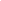 CLAU D’INTERPRETACIÓ: 1 a 8: AS; 9 a 16: AN; 17 a 24: AE. QUALIFICACIÓ GLOBAL (màxim 24)                                                     TOTAL: ______________CLAU D’INTERPRETACIÓ: 1 a 8: AS; 9 a 16: AN; 17 a 24: AE. QUALIFICACIÓ GLOBAL (màxim 24)                                                     TOTAL: ______________CLAU D’INTERPRETACIÓ: 1 a 8: AS; 9 a 16: AN; 17 a 24: AE. QUALIFICACIÓ GLOBAL (màxim 24)                                                     TOTAL: ______________CLAU D’INTERPRETACIÓ: 1 a 8: AS; 9 a 16: AN; 17 a 24: AE. QUALIFICACIÓ GLOBAL (màxim 24)                                                     TOTAL: ______________TEMPORALITZACIÓDe la tercera setmana d’octubre a la primera setmana de novembre.ObjectiusDimensions i competènciesContinguts clauActivitats d’aprenentatgeCriteris d’avaluacióComprendre un text narratiu.Dimensió comprensió lectoraCompetència 1Dimensió actitudinal i plurilingüeCompetència 181, 11, 15Saber fer, 1: Llegeix el fragment de Wonder donat i indica si les sis afirmacions sobre la lectura són certes o falses.CA3Improvisar una conversa.Dimensió comunicació oralCompetència 87, 8Activitats 7: Per parelles, improvisen un diàleg entre dos personatges donats i s’intercanvien els papers.CA8Conèixer els constituents de l’oració.Dimensió expressió escritaCompetència 35Activitats 13: Escriu una oració que tingui el subjecte el·líptic, una altra que tingui un pronom personal i la tercera, un sintagma nominal.CA9Conèixer les normes ortogràfiques de l’ús de la essa sorda i essa sonora.Dimensió expressió escritaCompetència 322Activitats finals 41: Identifica l’única paraula de cada grup amb essa sonora.CA9Fer una enquesta sobre la pronunciació de la essa.Dimensió comunicació oralCompetència 7Saber fer, 23: Col·labora amb el seu grup a fer una enquesta sobre la pronunciació de la essa i posa en comú el resultat.CA9Ampliar el vocabulari de les relacions humanes i familiars.Dimensió expressió escritaCompetència 421Activitats 25: Escriu un sinònim de les paraules donades.Activitats 27: Aplica un adjectiu d’acord amb la relació que mantenen les persones descrites.CA9Conèixer els elements de la narració.Dimensió literàriaCompetències 10 i 11Dimensió actitudinal i plurilingüeCompetència 1811, 12Activitats: Llegeix un fragment de Nostra senyora de París i respon a un qüestionari sobre el marc narratiu, l’ordre, els personatges i el punt de vista narratiu.CA3ORIENTACIONS METODOLÒGIQUESEn aquesta ocasió, l’alumnat començarà improvisant una conversa i aprendrà més sobre l’oració i els seus constituents. També aprendrà a distingir la essa sorda i la essa sonora i la seva norma ortogràfica, ampliarà el seu vocabulari de les relacions humanes i familiars i coneixerà els elements de la narració.MATERIALS CURRICULARS I ALTRES RECURSOS DIDÀCTICSLlengua catalana i literatura 2 ESO.Dia a dia Llengua catalana i literatura 2 ESO.Quadern d’estudi. Avança.Quadern d’ortografia.Quadern de gramàtica.AVALUACIÓProcediments i instruments d’avaluació Prova de control corresponent a la unitat.Seguiment de l’avaluació contínua en el registre.Tasques d’avaluació per competències.AVALUACIÓCriteris de correcció o valoracióEn la prova de control, cada activitat es qualificarà amb 1 punt si s’ha resolt correctament. En el cas que la resolució no sigui errònia, però sí incompleta o hi falti algun element essencial, es pot valorar amb 0,5 punts. Així, la qualificació màxima de la prova serà de 10 punts.Les proves d’avaluació per competències seran sotmeses a una valoració qualitativa per part del professor o la professora.AVALUACIÓCompetències clau (mínims exigibles)Coneix els constituents de l’oració.Coneix les normes ortogràfiques de l’ús de la essa sorda i la essa sonora.Amplia el vocabulari de les relacions humanes i familiars.Coneix els elements de la narració.ATENCIÓ A LA DIVERSITATEn la prova de control, cada activitat es qualificarà amb 1 punt si s’ha resolt correctament. En el cas que la resolució no sigui errònia, però sí incompleta o hi falti algun element essencial, es pot valorar amb 0,5 punts. Així, la qualificació màxima de la prova serà de 10 punts.Les proves d’avaluació per competències seran sotmeses a una valoració qualitativa per part del professor o la professora.ALTRES ACTIVITATSPer practicar els continguts de la unitat, se suggereix triar unes quantes activitats perquè, un cop fetes, les corregeixin els seus companys i companyes i, després, conjuntament.ÚS DE LES TICActivitats del Llibremèdia corresponents a la unitat.Activitats del LlibreNet corresponents a la unitat.INDICADORSNIVELLS D’ADQUISICIÓNIVELLS D’ADQUISICIÓNIVELLS D’ADQUISICIÓQUALIFICACIÓ(màxim 3)INDICADORSBàsic (1)Avançat (2)Excel·lent (3)QUALIFICACIÓ(màxim 3)Comprèn un text narratiu.Llegeix el fragment de Wonder donat i indica si les sis afirmacions sobre la lectura són certes o falses.Ho fa correctament en la meitat dels casos.Llegeix el fragment de Wonder donat i indica si les sis afirmacions sobre la lectura són certes o falses.Ho fa correctament amb algun dubte.Llegeix el fragment de Wonder donat i indica si les sis afirmacions sobre la lectura són certes o falses.Ho fa correctament i sense dubtes en tots els casos.Improvisa una conversa.Per parelles, improvisen un diàleg entre dos personatges donats i s’intercanvien els papers.Ho duu a terme de manera fluida i col·laboradora.Per parelles, improvisen un diàleg entre dos personatges donats i s’intercanvien els papers.Ho duu a terme de manera fluida i col·laboradora.Per parelles, improvisen un diàleg entre dos personatges donats i s’intercanvien els papers.Ho duu a terme de manera fluida i col·laboradora.Coneix els constituents de l’oració.Escriu una oració que tingui el subjecte el·líptic, una altra que tingui un pronom personal i la tercera, un sintagma nominal.Ho fa correctament en la meitat dels casos.Escriu una oració que tingui el subjecte el·líptic, una altra que tingui un pronom personal i la tercera, un sintagma nominal.Ho fa correctament amb algun dubte.Escriu una oració que tingui el subjecte el·líptic, una altra que tingui un pronom personal i la tercera, un sintagma nominal.Ho fa correctament i sense dubtes en tots els casos.Coneix les normes ortogràfiques de l’ús de la essa sorda i essa sonora.Identifica l’única paraula de cada grup amb essa sonora.Ho fa correctament en la meitat dels casos.Identifica l’única paraula de cada grup amb essa sonora.Ho fa correctament amb algun dubte.Identifica l’única paraula de cada grup amb essa sonora.Ho fa correctament i sense dubtes en tots els casos.Fa una enquesta sobre la pronunciació de la essa.Col·labora amb el seu grup a fer una enquesta sobre la pronunciació de la essa i posa en comú el resultat.Ho fa correctament en la meitat dels casos.Col·labora amb el seu grup a fer una enquesta sobre la pronunciació de la essa i posa en comú el resultat.Ho fa correctament amb algun dubte.Col·labora amb el seu grup a fer una enquesta sobre la pronunciació de la essa i posa en comú el resultat.Ho fa correctament i sense dubtes en tots els casos.Amplia el vocabulari de les relacions humanes i familiars.Escriu un sinònim de les paraules donades. Després, aplica un adjectiu d’acord amb la relació que mantenen les persones descrites.Ho fa correctament en la meitat dels casos.Escriu un sinònim de les paraules donades. Després, aplica un adjectiu d’acord amb la relació que mantenen les persones descrites.Ho fa correctament amb algun dubte.Escriu un sinònim de les paraules donades. Després, aplica un adjectiu d’acord amb la relació que mantenen les persones descrites.Ho fa correctament i sense dubtes en tots els casos.Coneix els elements de la narració.Llegeix un fragment de Nostra senyora de París i respon a un qüestionari sobre el marc narratiu, l’ordre, els personatges i el punt de vista narratiu.Ho fa correctament en la meitat dels casos.Llegeix un fragment de Nostra senyora de París i respon a un qüestionari sobre el marc narratiu, l’ordre, els personatges i el punt de vista narratiu.Ho fa correctament amb algun dubte.Llegeix un fragment de Nostra senyora de París i respon a un qüestionari sobre el marc narratiu, l’ordre, els personatges i el punt de vista narratiu.Ho fa correctament i sense dubtes en tots els casos.CLAU D’INTERPRETACIÓ: 1 a 7: AS; 8 a 14: AN; 15 a 21: AE. QUALIFICACIÓ GLOBAL (màxim 21)                                                     TOTAL: ______________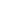 CLAU D’INTERPRETACIÓ: 1 a 7: AS; 8 a 14: AN; 15 a 21: AE. QUALIFICACIÓ GLOBAL (màxim 21)                                                     TOTAL: ______________CLAU D’INTERPRETACIÓ: 1 a 7: AS; 8 a 14: AN; 15 a 21: AE. QUALIFICACIÓ GLOBAL (màxim 21)                                                     TOTAL: ______________CLAU D’INTERPRETACIÓ: 1 a 7: AS; 8 a 14: AN; 15 a 21: AE. QUALIFICACIÓ GLOBAL (màxim 21)                                                     TOTAL: ______________CLAU D’INTERPRETACIÓ: 1 a 7: AS; 8 a 14: AN; 15 a 21: AE. QUALIFICACIÓ GLOBAL (màxim 21)                                                     TOTAL: ______________TEMPORALITZACIÓDe la segona setmana de novembre a la primera setmana de desembre.ObjectiusDimensions i competènciesContinguts clauActivitats d’aprenentatgeCriteris d’avaluacióComprendre un text narratiu.Dimensió comprensió lectoraCompetència 1Dimensió actitudinal i plurilingüeCompetència 181, 11, 15Saber fer, 1: Llegeix el fragment de L’escarabat d’or donat i respon a un qüestionari sobre la comprensió del text.CA3Discriminar les descripcions de paisatges objectives i subjectives.Dimensió comprensió lectoraCompetències 2 i 31, 11, 15, 19Activitats 19: Respon si de la descripció que fa l’autor de la lectura principal de l’illa es pot deduir si li agrada o no, i si és una descripció objectiva o subjectiva.CA3Escriure un comentari d’una imatge.Dimensió expressió escritaCompetència 44, 19, 22Saber fer 13: Fa un comentari d’un dels tres cartells proposats seguint el model donat.CA2Reconèixer les oracions atributives.Dimensió expressió escritaCompetència 45Activitats 18: Substitueix l’atribut de les sis oracions donades per un pronom feble.CA9Conèixer algunes característiques dels adjectius.Dimensió expressió escritaCompetència 421Activitats 23: Copia i completa les set oracions donades amb l’adjectiu adequat.CA9Usar correctament les grafies de la essa sorda.Dimensió expressió escritaCompetència 422Activitats 28: Escriu el nom de cada un dels vuit aliments fotografiats i indica si contenen essa sorda o sonora.Activitats 29: Copia les vuit paraules donades i les completa amb sc, cc o xc.CA9Ampliar el vocabulari dels accidents geogràfics.Dimensió expressió escritaCompetència 421Activitats 37: Copia les set oracions donades i les completa amb la paraula adequada.CA9Reconèixer tècniques narratives.Dimensió comprensió lectoraCompetència 2Dimensió literàriaCompetències 10 i 11Dimensió actitudinal i plurilingüeCompetència 1811Activitats 42: Explica quines característiques té, des del punt de vista de la forma o tècnica narrativa, l’oració proposada.CA3Conèixer la vida i l’obra d’un representant de la literatura medieval: Ramon Llull.Dimensió literàriaCompetències 10 i 11Dimensió actitudinal i plurilingüeCompetència 1810, 12Activitats 51: Explica quines actituds humanes critica Llull al Llibre de les bèsties.Activitats 52: Busca informació sobre Francesc Eiximenis i Sant Vicenç Ferrer i valora què tenen en comú amb Ramon Llull.CA3CA7Conèixer la variació lingüística.Dimensió actitudinal i plurilingüeCompetència 2017Activitats 4: Busca les paraules de la pàgina que tenen, a més d’un significat comú, un que només comparteixen els membres d’un mateix grup social.CA13ORIENTACIONS METODOLÒGIQUESEn aquesta unitat, l’alumnat aprendrà a reconèixer descripcions de paisatges objectives i subjectives, a reconèixer les oracions atributives, algunes característiques dels adjectius, les grafies de la essa sorda, ampliarà el vocabulari dels accidents geogràfics, escriurà un comentari d’una imatge, reconeixerà tècniques narratives i s’acostarà a la figura d’un autor de la literatura medieval: Ramon Llull.MATERIALS CURRICULARS I ALTRES RECURSOS DIDÀCTICSLlengua catalana i literatura 2 ESO.Dia a dia Llengua catalana i literatura 2 ESO.Quadern d’estudi. Avança.Quadern d’ortografia.Quadern de gramàtica.AVALUACIÓProcediments i instruments d’avaluació Prova de control corresponent a la unitat.Seguiment de l’avaluació contínua en el registre.Tasques d’avaluació per competències.AVALUACIÓCriteris de correcció o valoracióEn la prova de control, cada activitat es qualificarà amb 1 punt si s’ha resolt correctament. En el cas que la resolució no sigui errònia, però sí incompleta o hi falti algun element essencial, es pot valorar amb 0,5 punts. Així, la qualificació màxima de la prova serà de 10 punts.Les proves d’avaluació per competències seran sotmeses a una valoració qualitativa per part del professor o la professora.AVALUACIÓCompetències clau (mínims exigibles)Escriu un comentari d’una imatge.Reconeix les oracions atributives.Usa correctament les grafies de la essa sorda.Coneix la vida i l’obra d’un representant de la literatura medieval: Ramon Llull.ATENCIÓ A LA DIVERSITATEn la prova de control, cada activitat es qualificarà amb 1 punt si s’ha resolt correctament. En el cas que la resolució no sigui errònia, però sí incompleta o hi falti algun element essencial, es pot valorar amb 0,5 punts. Així, la qualificació màxima de la prova serà de 10 punts.Les proves d’avaluació per competències seran sotmeses a una valoració qualitativa per part del professor o la professora.ALTRES ACTIVITATSPer practicar els continguts de la unitat, se suggereix triar unes quantes activitats perquè, un cop fetes, les corregeixin els seus companys i companyes i, després, conjuntament.ÚS DE LES TICActivitats del Llibremèdia corresponents a la unitat.Activitats del LlibreNet corresponents a la unitat.INDICADORSNIVELLS D’ADQUISICIÓNIVELLS D’ADQUISICIÓNIVELLS D’ADQUISICIÓQUALIFICACIÓ(màxim 3)INDICADORSBàsic (1)Avançat (2)Excel·lent (3)QUALIFICACIÓ(màxim 3)Comprèn un text narratiu.Llegeix el fragment de L’escarabat d’or donat i respon a un qüestionari sobre la comprensió del text.Ho fa correctament en la meitat dels casos.Llegeix el fragment de L’escarabat d’or donat i respon a un qüestionari sobre la comprensió del text.Ho fa correctament amb algun dubte.Llegeix el fragment de L’escarabat d’or donat i respon a un qüestionari sobre la comprensió del text.Ho fa correctament i sense dubtes en tots els casos.Discrimina les descripcions de paisatges objectives i subjectives.Respon si de la descripció que fa l’autor de la lectura principal de l’illa es pot deduir si li agrada o no, i si és una descripció objectiva o subjectiva.Ho fa correctament i amb dubtes.Respon si de la descripció que fa l’autor de la lectura principal de l’illa es pot deduir si li agrada o no, i si és una descripció objectiva o subjectiva.Ho fa correctament i sense gaires dubtes.Respon si de la descripció que fa l’autor de la lectura principal de l’illa es pot deduir si li agrada o no, i si és una descripció objectiva o subjectiva.Ho fa correctament i sense dubtes.Escriu un comentari d’una imatge.Fa un comentari d’un dels tres cartells proposats seguint el model donat.Ho duu a terme de manera bastant clara, fluida o amb faltes d’ortografia.Fa un comentari d’un dels tres cartells proposats seguint el model donat.Ho duu a terme de manera força clara, fluida o amb alguna falta d’ortografia.Fa un comentari d’un dels tres cartells proposats seguint el model donat.Ho duu a terme de manera clara, fluïda i sense ortografies.Reconeix les oracions atributives.Substitueix l’atribut de les sis oracions donades per un pronom feble.Ho fa correctament en la meitat dels casos.Substitueix l’atribut de les sis oracions donades per un pronom feble.Ho fa correctament amb algun dubte.Substitueix l’atribut de les sis oracions donades per un pronom feble.Ho fa correctament i sense dubtes en tots els casos.Coneix algunes característiques dels adjectius.Copia i completa les set oracions donades amb l’adjectiu adequat.Ho fa correctament en la meitat dels casos.Copia i completa les set oracions donades amb l’adjectiu adequat.Ho fa correctament amb algun dubte.Copia i completa les set oracions donades amb l’adjectiu adequat.Ho fa correctament i sense dubtes en tots els casos.Usa correctament les grafies de la essa sorda.Escriu el nom de cada un dels vuit aliments fotografiats i indica si contenen essa sorda o sonora. Després, copia les vuit paraules donades i les completa amb sc, cc o xc.Ho fa correctament en la meitat dels casos.Escriu el nom de cada un dels vuit aliments fotografiats i indica si contenen essa sorda o sonora. Després, copia les vuit paraules donades i les completa amb sc, cc o xc.Ho fa correctament amb algun dubte.Escriu el nom de cada un dels vuit aliments fotografiats i indica si contenen essa sorda o sonora. Després, copia les vuit paraules donades i les completa amb sc, cc o xc.Ho fa correctament i sense dubtes en tots els casos.Amplia el vocabulari dels accidents geogràfics.Copia les set oracions donades i les completa amb la paraula adequada.Ho fa correctament en la meitat dels casos.Copia les set oracions donades i les completa amb la paraula adequada.Ho fa correctament amb algun dubte.Copia les set oracions donades i les completa amb la paraula adequada.Ho fa correctament i sense dubtes en tots els casos.Reconeixtècniques narratives.Explica quines característiques té, des del punt de vista de la forma o tècnica narrativa, l’oració proposada.Ho fa correctament en la meitat dels casos.Explica quines característiques té, des del punt de vista de la forma o tècnica narrativa, l’oració proposada.Ho fa correctament amb algun dubte.Explica quines característiques té, des del punt de vista de la forma o tècnica narrativa, l’oració proposada.Ho fa correctament i sense dubtes en tots els casos.Coneix la vida i l’obra d’un representant de la literatura medieval: Ramon Llull.Explica quines actituds humanes critica Llull al Llibre de les bèsties. Després, busca informació sobre Francesc Eiximenis i Sant Vicenç Ferrer i valora si tenen alguna cosa en comú amb Ramon Llull.Ho duu a terme de manera bastant clara, fluida o amb faltes d’ortografia.Explica quines actituds humanes critica Llull al Llibre de les bèsties. Després, busca informació sobre Francesc Eiximenis i Sant Vicenç Ferrer i valora si tenen alguna cosa en comú amb Ramon Llull.Ho duu a terme de manera força clara, fluida o amb alguna falta d’ortografia.Explica quines actituds humanes critica Llull al Llibre de les bèsties. Després, busca informació sobre Francesc Eiximenis i Sant Vicenç Ferrer i valora si tenen alguna cosa en comú amb Ramon Llull.Ho duu a terme de manera clara, fluida i sense faltes ortografies.Conèixer la variació lingüística.Busca les paraules de la pàgina que tenen, a més d’un significat comú, un que només comparteixen els membres d’un mateix grup social.Ho fa correctament en la meitat dels casos.Busca les paraules de la pàgina que tenen, a més d’un significat comú, un que només comparteixen els membres d’un mateix grup social.Ho fa correctament amb algun dubte.Busca les paraules de la pàgina que tenen, a més d’un significat comú, un que només comparteixen els membres d’un mateix grup social.Ho fa correctament i sense dubtes en tots els casos.CLAU D’INTERPRETACIÓ: 1 a 10: AS; 11 a 20: AN; 21 a 30: AE. QUALIFICACIÓ GLOBAL (màxim 30)                                                 TOTAL: ______________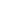 CLAU D’INTERPRETACIÓ: 1 a 10: AS; 11 a 20: AN; 21 a 30: AE. QUALIFICACIÓ GLOBAL (màxim 30)                                                 TOTAL: ______________CLAU D’INTERPRETACIÓ: 1 a 10: AS; 11 a 20: AN; 21 a 30: AE. QUALIFICACIÓ GLOBAL (màxim 30)                                                 TOTAL: ______________CLAU D’INTERPRETACIÓ: 1 a 10: AS; 11 a 20: AN; 21 a 30: AE. QUALIFICACIÓ GLOBAL (màxim 30)                                                 TOTAL: ______________CLAU D’INTERPRETACIÓ: 1 a 10: AS; 11 a 20: AN; 21 a 30: AE. QUALIFICACIÓ GLOBAL (màxim 30)                                                 TOTAL: ______________TEMPORALITZACIÓDe la segona setmana de desembre a la tercera setmana de gener.ObjectiusDimensions i competències Continguts clauActivitats d’aprenentatgeCriteris d’avaluacióComprendre un text narratiu.Dimensió comprensió lectoraCompetència 1Dimensió actitudinal i plurilingüeCompetència 181, 11, 15Saber fer, 1: Llegeix el fragment de Ser feliç és fàcil donat i explica en dues línies qui és l’Analí i quina és la seva història.CA3Escriure un diari personal.Dimensió expressió escritaCompetències 4 i 54, 8, 13Activitats 8: Comença a escriure un diari personal.CA8Preparar i fer una exposició oral.Dimensió comunicació oralCompetència 87, 13, 19Activitats 12: Prepara una exposició oral sobre les seves aficions per exposar-lo a la classe.CA5CA9Reconèixer classes de paraules.Dimensió expressió escritaCompetència 45Activitats 13: Classifica les paraules donades segons si són verbs, noms, adjectius, determinants o pronoms.Activitats 20: Classifica les expressions donades segons si són preposicions, preposicions compostes o locucions prepositives.CA9Conèixer l’ús de l’apòstrof i la contracció.Dimensió expressió escritaCompetències 4,i 65Activitats 25: Reescriu el text donat i el completa amb els articles, les preposicions i les contraccions que falten.CA9Ampliar el vocabulari de les aficions.Dimensió expressió escritaCompetència 421 Activitats 33: Escriu les paraules compostes que corresponen a les imatges i les relaciona amb una afició.CA9Conèixer els gèneres teatrals: la tragèdia i la comèdia.Dimensió literàriaCompetències 10 i 11Dimensió actitudinal i plurilingüeCompetència 1810, 11, 12Activitats 40: Indica quina de les afirmacions donades reflecteixen que el fragment llegit d’Hipòlit és una tragèdia.Activitats 43: Busca en el text de Molière llegit mostres de to humorístic i llenguatge col·loquial.CA2CA2ORIENTACIONS METODOLÒGIQUESEn aquesta unitat, l’alumnat aprendrà a preparar una exposició, les diferents categories gramaticals, l'ús de l’apòstrof i la contracció, ampliarà el seu vocabulari sobre aficions, començarà a escriure un diari personal i coneixerà dos gèneres teatrals: la tragèdia i la comèdia.MATERIALS CURRICULARS I ALTRES RECURSOS DIDÀCTICSLlengua catalana i literatura 2 ESO.Dia a dia Llengua catalana i literatura 2 ESO.Quadern d’estudi. Avança.Quadern d’ortografia.Quadern de gramàtica.AVALUACIÓProcediments i instruments d’avaluació Prova de control corresponent a la unitat.Seguiment de l’avaluació contínua en el registre.Tasques d’avaluació per competències.AVALUACIÓCriteris de correcció o valoracióEn la prova de control, cada activitat es qualificarà amb 1 punt si s’ha resolt correctament. En el cas que la resolució no sigui errònia, però sí incompleta o hi falti algun element essencial, es pot valorar amb 0,5 punts. Així, la qualificació màxima de la prova serà de 10 punts.Les proves d’avaluació per competències seran sotmeses a una valoració qualitativa per part del professor o la professora.AVALUACIÓCompetències clau (mínims exigibles)Realitza una exposició oral.Reconeix classes de paraules.Coneix l’ús de l’apòstrof i la contracció.ATENCIÓ A LA DIVERSITATEn la prova de control, cada activitat es qualificarà amb 1 punt si s’ha resolt correctament. En el cas que la resolució no sigui errònia, però sí incompleta o hi falti algun element essencial, es pot valorar amb 0,5 punts. Així, la qualificació màxima de la prova serà de 10 punts.Les proves d’avaluació per competències seran sotmeses a una valoració qualitativa per part del professor o la professora.ALTRES ACTIVITATSPer practicar els continguts de la unitat, se suggereix triar unes quantes activitats perquè, un cop fetes, les corregeixin els seus companys i companyes i, després, conjuntament.ÚS DE LES TICActivitats del Llibremèdia corresponents a la unitat.Activitats del LlibreNet corresponents a la unitat.INDICADORSNIVELLS D’ADQUISICIÓNIVELLS D’ADQUISICIÓNIVELLS D’ADQUISICIÓQUALIFICACIÓ(màxim 3)INDICADORSBàsic (1)Avançat (2)Excel·lent (3)QUALIFICACIÓ(màxim 3)Comprèn un text narratiu.Llegeix el fragment de Ser feliç és fàcil donat i explica en dues línies qui és l’Analí i quina és la seva història.Ho duu a terme de manera bastant clara, fluida i amb faltes d’ortografia.Llegeix el fragment de Ser feliç és fàcil donat i explica en dues línies qui és l’Analí i quina és la seva història.Ho duu a terme de manera força clara, fluida i amb alguna falta d’ortografia.Llegeix el fragment de Ser feliç és fàcil donat i explica en dues línies qui és l’Analí i quina és la seva història.Ho duu a terme de manera clara, fluida i sense faltes d’ortografia. Escriu un diari personal.Comença a escriure un diari personal.Ho duu a terme de manera bastant clara, fluida i amb faltes d’ortografia.Comença a escriure un diari personal.Ho duu a terme de manera força clara, fluida i amb alguna falta d’ortografia.Comença a escriure un diari personal.Ho duu a terme de manera clara, fluida i sense faltes d’ortografia.Realitza una exposició oral.Prepara una exposició oral sobre les seves aficions per exposar-la a la classe.Ho duu a terme de manera bastant clara, fluida i amb barbarismes.Prepara una exposició oral sobre les seves aficions per exposar-la a la classe.Ho duu a terme de manera força clara, fluida i amb algun barbarisme.Prepara una exposició oral sobre les seves aficions per exposar-la a la classe.Ho duu a terme de manera clara, fluida i sense barbarismes.Reconeix classes de paraules.Classifica les paraules donades segons si són verbs, noms, adjectius, determinants o pronoms. Després, classifica les expressions donades segons si són preposicions, preposicions compostes o locucions prepositives.Ho fa correctament en la meitat dels casos.Classifica les paraules donades segons si són verbs, noms, adjectius, determinants o pronoms. Després, classifica les expressions donades segons si són preposicions, preposicions compostes o locucions prepositives.Ho fa correctament amb algun dubte.Classifica les paraules donades segons si són verbs, noms, adjectius, determinants o pronoms. Després, classifica les expressions donades segons si són preposicions, preposicions compostes o locucions prepositives.Ho fa correctament i sense dubtes en tots els casos.Coneix l’ús de l’apòstrof i la contracció.Reescriu el text donat i el completa amb els articles, les preposicions i les contraccions que falten.Ho fa correctament en la meitat dels casos.Reescriu el text donat i el completa amb els articles, les preposicions i les contraccions que falten.Ho fa correctament amb algun dubte.Reescriu el text donat i el completa amb els articles, les preposicions i les contraccions que falten.Ho fa correctament i sense dubtes en tots els casos.Amplia el vocabulari de les aficions.Escriu les paraules compostes que corresponen a les imatges i les relaciona amb una afició.Ho fa correctament en la meitat dels casos.Escriu les paraules compostes que corresponen a les imatges i les relaciona amb una afició.Ho fa correctament amb algun dubte.Escriu les paraules compostes que corresponen a les imatges i les relaciona amb una afició.Ho fa correctament i sense dubtes en tots els casos.Coneix els gèneres teatrals: la tragèdia i la comèdia.Indica quina de les afirmacions donades reflecteixen que el fragment llegit d’Hipòlit és una tragèdia. Després, busca en el text de Molière llegit mostres de to humorístic i llenguatge col·loquial.Ho fa correctament en la meitat dels casos.Indica quina de les afirmacions donades reflecteixen que el fragment llegit d’Hipòlit és una tragèdia. Després, busca en el text de Molière llegit mostres de to humorístic i llenguatge col·loquial.Ho fa correctament amb algun dubte.Indica quina de les afirmacions donades reflecteixen que el fragment llegit d’Hipòlit és una tragèdia. Després, busca en el text de Molière llegit mostres de to humorístic i llenguatge col·loquial.Ho fa correctament i sense dubtes en tots els casos.CLAU D’INTERPRETACIÓ: 1 a 7: AS; 8 a 14: AN; 15 a 21: AE. QUALIFICACIÓ GLOBAL (màxim 21)                                                     TOTAL: ______________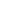 CLAU D’INTERPRETACIÓ: 1 a 7: AS; 8 a 14: AN; 15 a 21: AE. QUALIFICACIÓ GLOBAL (màxim 21)                                                     TOTAL: ______________CLAU D’INTERPRETACIÓ: 1 a 7: AS; 8 a 14: AN; 15 a 21: AE. QUALIFICACIÓ GLOBAL (màxim 21)                                                     TOTAL: ______________CLAU D’INTERPRETACIÓ: 1 a 7: AS; 8 a 14: AN; 15 a 21: AE. QUALIFICACIÓ GLOBAL (màxim 21)                                                     TOTAL: ______________CLAU D’INTERPRETACIÓ: 1 a 7: AS; 8 a 14: AN; 15 a 21: AE. QUALIFICACIÓ GLOBAL (màxim 21)                                                     TOTAL: ______________TEMPORALITZACIÓDe la tercera setmana de gener a la tercera setmana de febrer.ObjectiusDimensions i competènciesContinguts clauActivitats d’aprenentatgeCriteris d’avaluacióComprendre un text narratiu.Dimensió comprensió lectoraCompetència 1Dimensió actitudinal i plurilingüeCompetència 181, 11, 15Saber fer, 3: Llegeix el fragment de Breu història del món donat i respon a quatre qüestions sobre la seva comprensió.CA3Elaborar una exposició escrita.Dimensió expressió escritaCompetències 4, 5 i 64, 8, 19Saber fer, 12: Elabora una exposició escrita sobre un tema humanístic, històric, científic o tecnològic, seguint els passos donats.CA7CA8Reconèixer els sintagmes i els complements del verb.Dimensió expressió escritaCompetència 54, 5Activitats 15: A partir d’una forma verbal donada, construeix un sintagma verbal cada vegada més llarg seguint les indicacions donades.CA9Conèixer l’ús de l’apòstrof i el guionet en els pronoms febles.Dimensió expressió escritaCompetència 55Activitats 22: Torna a escriure les quatre oracions donades passant el verb a perfet d’indicatiu.CA9Conèixer altres usos del guionet.Dimensió expressió escritaCompetència 522Activitats 26: Escriu les paraules compostes que li suggereixen les sis imatges donades tenint en compte que n’hi ha que s’escriuen amb guionet.CA9Ampliar el vocabulari del món del saber.Dimensió expressió escritaCompetència 522Activitats 32: Forma paraules compostes relacionant elements dels dos grups donats. Indica quines de les paraules resultants tenen alguna relació amb el món del saber i què signifiquen.CA9Reconèixer els gèneres teatrals.Dimensió comprensió lectoraCompetències 2 i 3Dimensió literàriaCompetències 10 i 11Dimensió actitudinal i plurilingüeCompetència 181, 2, 3, 11, 12Activitats 41: Esmenta els elements realistes que troba en l’ambientació i en la psicologia dels personatges del fragment de l’obra de Guimerà que ha llegit.CA2CA3Documentar-se sobre literatura.Dimensió comprensió lectoraCompetències 2 i 3Dimensió literàriaCompetències 10 i 11Dimensió actitudinal i plurilingüeCompetència 181, 2, 3, 10Saber fer 44: Busca informació sobre els sis autors teatrals proposats, mira si hi ha algun web dedicat a la seva obra, i extreu informació sobre els drames que han escrit. CA2CA7ORIENTACIONS METODOLÒGIQUESEn aquesta unitat, l’alumnat elaborarà una exposició escrita, aprendrà més sobre els sintagmes i els complements del verb, l’ús de l’apòstrof i el guionet en els pronoms febles i altres usos del guionet, ampliarà el seu vocabulari del món del saber, coneixerà més sobre els gèneres teatrals i es documentarà sobre literatura.MATERIALS CURRICULARS I ALTRES RECURSOS DIDÀCTICSLlengua catalana i literatura 2 ESO.Dia a dia Llengua catalana i literatura 2 ESO.Quadern d’estudi. Avança.Quadern d’ortografia.Quadern de gramàtica.AVALUACIÓProcediments i instruments d’avaluació Prova de control corresponent a la unitat.Seguiment de l’avaluació contínua en el registre.Tasques d’avaluació per competències.AVALUACIÓCriteris de correcció o valoracióEn la prova de control, cada activitat es qualificarà amb 1 punt si s’ha resolt correctament. En el cas que la resolució no sigui errònia, però sí incompleta o hi falti algun element essencial, es pot valorar amb 0,5 punts. Així, la qualificació màxima de la prova serà de 10 punts.Les proves d’avaluació per competències seran sotmeses a una valoració qualitativa per part del professor o la professora.AVALUACIÓCompetències clau (mínims exigibles)Elabora una exposició escrita.Reconeix els sintagmes i els complements del verb.Coneix l’ús de l’apòstrof i el guionet en els pronoms febles.Reconeix els gèneres teatrals.Ampliar el vocabulari del tema dels llibres.ATENCIÓ A LA DIVERSITATEn la prova de control, cada activitat es qualificarà amb 1 punt si s’ha resolt correctament. En el cas que la resolució no sigui errònia, però sí incompleta o hi falti algun element essencial, es pot valorar amb 0,5 punts. Així, la qualificació màxima de la prova serà de 10 punts.Les proves d’avaluació per competències seran sotmeses a una valoració qualitativa per part del professor o la professora.ALTRES ACTIVITATSPer practicar els continguts de la unitat, se suggereix triar unes quantes activitats perquè, un cop fetes, les corregeixin els seus companys i companyes i, després, conjuntament.ÚS DE LES TICActivitats del Llibremèdia corresponents a la unitat.Activitats del LlibreNet corresponents a la unitat.INDICADORSNIVELLS D’ADQUISICIÓNIVELLS D’ADQUISICIÓNIVELLS D’ADQUISICIÓQUALIFICACIÓ(màxim 3)INDICADORSBàsic (1)Avançat (2)Excel·lent (3)QUALIFICACIÓ(màxim 3)Comprèn un text narratiu.Llegeix el fragment de Breu història del món donat i respon a quatre qüestions sobre la seva comprensió.Ho fa correctament en la meitat dels casos.Llegeix el fragment de Breu història del món donat i respon a quatre qüestions sobre la seva comprensióHo fa correctament amb algun dubte.Llegeix el fragment de Breu història del món donat i respon a quatre qüestions sobre la seva comprensióHo fa correctament i sense dubtes en tots els casos.Elabora una exposició escrita.Elabora una exposició escrita sobre un tema humanístic, històric, científic o tecnològic, seguint els passos donats. Ho duu a terme de manera bastant fluida i documentada o amb faltes d’ortografia.Elabora una exposició escrita sobre un tema humanístic, històric, científic o tecnològic, seguint els passos donats. Ho duu a terme de manera força fluida i documentada o amb alguna falta d’ortografia.Elabora una exposició escrita sobre un tema humanístic, històric, científic o tecnològic, seguint els passos donats. Ho duu a terme de manera fluida, documentada i sense faltes d’ortografia.Reconeix els sintagmes i els complements del verb.A partir d’una forma verbal donada, construeix un sintagma verbal cada vegada més llarg seguint les indicacions donades.Ho fa correctament en la meitat dels casos.A partir d’una forma verbal donada, construeix un sintagma verbal cada vegada més llarg seguint les indicacions donades.Ho fa correctament amb algun dubte.A partir d’una forma verbal donada, construeix un sintagma verbal cada vegada més llarg seguint les indicacions donades.Ho fa correctament i sense dubtes en tots els casos.Coneix l’ús de l’apòstrof i el guionet en els pronoms febles.Torna a escriure les quatre oracions donades passant el verb a perfet d’indicatiu.Ho fa correctament en la meitat dels casos.Torna a escriure les quatre oracions donades passant el verb a perfet d’indicatiu.Ho fa correctament amb algun dubte.Torna a escriure les quatre oracions donades passant el verb a perfet d’indicatiu.Ho fa correctament i sense dubtes en tots els casos.Coneix altres usos del guionet.Escriu les paraules compostes que li suggereixen les sis imatges donades tenint en compte que n’hi ha que s’escriuen amb guionet.Ho fa correctament en la meitat dels casos.Escriu les paraules compostes que li suggereixen les sis imatges donades tenint en compte que n’hi ha que s’escriuen amb guionet.Ho fa correctament amb algun dubte.Escriu les paraules compostes que li suggereixen les sis imatges donades tenint en compte que n’hi ha que s’escriuen amb guionet.Ho fa correctament i sense dubtes en tots els casos.Amplia el vocabulari del món del saber.Forma paraules compostes relacionant elements dels dos grups donats. Indica quines de les paraules resultants tenen alguna relació amb el món del saber i què signifiquen.Ho fa correctament en la meitat dels casos.Forma paraules compostes relacionant elements dels dos grups donats. Indica quines de les paraules resultants tenen alguna relació amb el món del saber i què signifiquen.Ho fa correctament amb algun dubte.Forma paraules compostes relacionant elements dels dos grups donats. Indica quines de les paraules resultants tenen alguna relació amb el món del saber i què signifiquen.Ho fa correctament i sense dubtes en tots els casos.Reconeix els gèneres teatrals.Esmenta els elements realistes que troba en l’ambientació i en la psicologia dels personatges del fragment de l’obra de Guimerà que ha llegit.Ho fa correctament en la meitat dels casos.Esmenta els elements realistes que troba en l’ambientació i en la psicologia dels personatges del fragment de l’obra de Guimerà que ha llegit.Ho fa correctament amb algun dubte.Esmenta els elements realistes que troba en l’ambientació i en la psicologia dels personatges del fragment de l’obra de Guimerà que ha llegit.Ho fa correctament i sense dubtes en tots els casos.Es documenta sobre literatura.Busca informació sobre els sis autors teatrals proposats, mira si hi ha algun web dedicat a la seva obra i extreu informació sobre els drames que han escrit.Ho duu a terme de manera bastant fluida i documentada o amb faltes d’ortografia.Busca informació sobre els sis autors teatrals proposats, mira si hi ha algun web dedicat a la seva obra i extreu informació sobre els drames que han escrit.Ho duu a terme de manera força fluida i documentada o amb alguna falta d’ortografia.Busca informació sobre els sis autors teatrals proposats, mira si hi ha algun web dedicat a la seva obra i extreu informació sobre els drames que han escrit.Ho duu a terme de manera fluida, documentada i sense faltes d’ortografia.CLAU D’INTERPRETACIÓ: 1 a 8: AS; 9 a 16: AN; 17 a 24: AE. QUALIFICACIÓ GLOBAL (màxim 24)                                                     TOTAL: ______________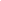 CLAU D’INTERPRETACIÓ: 1 a 8: AS; 9 a 16: AN; 17 a 24: AE. QUALIFICACIÓ GLOBAL (màxim 24)                                                     TOTAL: ______________CLAU D’INTERPRETACIÓ: 1 a 8: AS; 9 a 16: AN; 17 a 24: AE. QUALIFICACIÓ GLOBAL (màxim 24)                                                     TOTAL: ______________CLAU D’INTERPRETACIÓ: 1 a 8: AS; 9 a 16: AN; 17 a 24: AE. QUALIFICACIÓ GLOBAL (màxim 24)                                                     TOTAL: ______________CLAU D’INTERPRETACIÓ: 1 a 8: AS; 9 a 16: AN; 17 a 24: AE. QUALIFICACIÓ GLOBAL (màxim 24)                                                     TOTAL: ______________TEMPORALITZACIÓDe la quarta setmana de febrer a la tercera setmana de maig.ObjectiusDimensions i competènciesContinguts clauActivitats d’aprenentatgeCriteris d’avaluacióComprendre un text narratiu.Dimensió comprensió lectoraCompetència 1Dimensió actitudinal i plurilingüeCompetència 181, 11, 15Saber fer, 3: Llegeix els articles donats i respon a les preguntes sobre la seva comprensió proposades.CA3Fer un treball de camp i treure’n conclusions.Dimensió comunicació oralCompetències 7 i 9Dimensió expressió escritaCompetències 5 i 62, 4Saber fer 9: Durant un parell de dies, es fixa en el comportament dels vehicles i dels vianants. Anota les accions cíviques i incíviques comeses, en treu conclusions i respon a les preguntes donades.CA1CA7Conèixer els trets principals del text argumentatiu.Dimensió comprensió lectoraCompetència 21, 3, 8, 11Activitats 11: Indica quins dels textos proposats són argumentatius, orals o escrits.CA2Participar en un debat.Dimensió expressió oralCompetència 91, 3, 4, 8, 11, 19Saber fer, 13: Col·labora en un debat sobre un tema d’actualitat amb la resta de la classe.CA1Conèixer els complements del verb.Dimensió comprensió lectoraCompetència 25Activitats 14: Localitza els complements d’aquestes oracions i digues si són Atr., CD, CI, CC o CR.CA9Reconèixer la norma ortogràfica de les grafies b i v.Dimensió expressió escritaCompetència 422Activitats 23: Completa les vuit paraules donades amb b o v i escriu la norma que segueix cadascuna.CA9Ampliar el vocabulari dels mitjans de transport.Dimensió expressió escritaCompetència 423Activitats 29: Copia les oracions completant-les amb la paraula escaient.CA9Analitzar els dramàtics de la televisió.Dimensió comunicació oralCompetència 7Dimensió expressió escritaCompetència 42, 3, 4, 12Activitats 37: Busca un exemple de cada tipus de dramàtic televisiu: telesèrie, serial, comèdia de situació i minisèrie. Explica quines característiques tenen i en fa un breu resum argumental.CA2CA4Conèixer els trets principals de la narrativa medieval.Dimensió comprensió lectoraCompetències 1 i 3Dimensió comunicació oralCompetència 9Dimensió literàriaCompetències 10 i 111, 3, 9, 10Activitats 43: Col·labora amb el seu grup en l’anàlisi d’una obra de Bernat Metge.CA2CA3Saber reconèixer els registres lingüístics.Dimensió actitudinal i plurilingüeCompetència 2017Dossier cultura 2: Analitza les situacions de comunicació donades des del punt de vista del tema, del lloc i dels participants.CA13ORIENTACIONS METODOLÒGIQUESEn aquesta unitat, l’alumnat començarà per conèixer l’estructura del text argumentatiu i aplicar-la a la participació en un debat. Després, aprofundirà en els complements del verb, l’ús de les grafies b i v, el vocabulari dels mitjans de transport, farà un treball de camp i en traurà conclusions, analitzarà els dramàtics de la televisió i coneixerà els trets i alguns autors de la narrativa medieval.MATERIALS CURRICULARS I ALTRES RECURSOS DIDÀCTICSLlengua catalana i literatura 2 ESO.Dia a dia Llengua catalana i literatura 2 ESO.Quadern d’estudi. Avança.Quadern d’ortografia.Quadern de gramàtica.AVALUACIÓProcediments i instruments d’avaluació Prova de control corresponent a la unitat.Seguiment de l’avaluació contínua en el registre.Tasques d’avaluació per competències.AVALUACIÓCriteris de correcció o valoracióEn la prova de control, cada activitat es qualificarà amb 1 punt si s’ha resolt correctament. En el cas que la resolució no sigui errònia, però sí incompleta o hi falti algun element essencial, es pot valorar amb 0,5 punts. Així, la qualificació màxima de la prova serà de 10 punts.Les proves d’avaluació per competències seran sotmeses a una valoració qualitativa per part del professor o la professora.AVALUACIÓCompetències clau (mínims exigibles)Fa un treball de camp i en treu conclusions.Coneix els complements del verb.Reconeix la norma ortogràfica de les grafies b i v.ATENCIÓ A LA DIVERSITATEn la prova de control, cada activitat es qualificarà amb 1 punt si s’ha resolt correctament. En el cas que la resolució no sigui errònia, però sí incompleta o hi falti algun element essencial, es pot valorar amb 0,5 punts. Així, la qualificació màxima de la prova serà de 10 punts.Les proves d’avaluació per competències seran sotmeses a una valoració qualitativa per part del professor o la professora.ALTRES ACTIVITATSPer practicar els continguts de la unitat, se suggereix triar unes quantes activitats perquè, un cop fetes, les corregeixin els seus companys i companyes i, després, conjuntament.ÚS DE LES TICActivitats del Llibremèdia corresponents a la unitat.Activitats del LlibreNet corresponents a la unitat.INDICADORSNIVELLS D’ADQUISICIÓNIVELLS D’ADQUISICIÓNIVELLS D’ADQUISICIÓQUALIFICACIÓ(màxim 3)INDICADORSBàsic (1)Avançat (2)Excel·lent (3)QUALIFICACIÓ(màxim 3)Comprèn un text narratiu.Llegeix els articles donats i respon a les preguntes sobre la seva comprensió proposades.Ho fa correctament en la meitat dels casos.Llegeix els articles donats i respon a les preguntes sobre la seva comprensió proposades.Ho fa correctament amb algun dubte.Llegeix els articles donats i respon a les preguntes sobre la seva comprensió proposades.Ho fa correctament i sense dubtes en tots els casos.Fa un treball de camp i en treu conclusions.Durant un parell de dies, es fixa en el comportament dels vehicles i dels vianants. Anota les accions cíviques i incíviques comeses, en treu conclusions i respon a les preguntes donades.Ho fa correctament en la meitat dels casos.Durant un parell de dies, es fixa en el comportament dels vehicles i dels vianants. Anota les accions cíviques i incíviques comeses, en treu conclusions i respon a les preguntes donades.Ho fa correctament amb algun dubte.Durant un parell de dies, es fixa en el comportament dels vehicles i dels vianants. Anota les accions cíviques i incíviques comeses, en treu conclusions i respon a les preguntes donades.Ho fa correctament i sense dubtes en tots els casos.Coneix els trets principals del text argumentatiu.Indica quins dels textos proposats són argumentatius, orals o escrits.Ho fa correctament en la meitat dels casos.Indica quins dels textos proposats són argumentatius, orals o escrits.Ho fa correctament amb algun dubte.Indica quins dels textos proposats són argumentatius, orals o escrits.Ho fa correctament i sense dubtes en tots els casos.Participa en un debat.Col·labora en un debat sobre un tema d’actualitat amb la resta de la classe.Hi col·labora de manera bastant activa, fluida i respectuosa.Col·labora en un debat sobre un tema d’actualitat amb la resta de la classe.Hi col·labora de manera força activa, fluida i respectuosa.Col·labora en un debat sobre un tema d’actualitat amb la resta de la classe.Hi col·labora de manera activa, fluida i respectuosa.Coneix els complements del verb.Localitza els complements de les oracions donades i indica si són Atr., CD, CI, CC o CR.Ho fa correctament en la meitat dels casos.Localitza els complements de les oracions donades i indica si són Atr., CD, CI, CC o CR.Ho fa correctament amb algun dubte.Localitza els complements de les oracions donades i indica si són Atr., CD, CI, CC o CR.Ho fa correctament i sense dubtes en tots els casos.Reconeix la norma ortogràfica de les grafies b i v.Completa les vuit paraules donades amb b o v i escriu la norma que segueix cadascuna.Ho fa correctament en la meitat dels casos.Completa les vuit paraules donades amb b o v i escriu la norma que segueix cadascuna.Ho fa correctament amb algun dubte.Completa les vuit paraules donades amb b o v i escriu la norma que segueix cadascuna.Ho fa correctament i sense dubtes en tots els casos.Amplia el vocabulari dels mitjans de transport.Copia les oracions completant-les amb la paraula escaient.Ho fa correctament en la meitat dels casos.Copia les oracions completant-les amb la paraula escaient.Ho fa correctament amb algun dubte.Copia les oracions completant-les amb la paraula escaient.Ho fa correctament i sense dubtes en tots els casos.Analitza els dramàtics de la televisió.Busca un exemple de cada tipus de dramàtic televisiu: telesèrie, serial, comèdia de situació i minisèrie. Explica quines característiques tenen i en fa un breu resum argumental.Ho duu a terme de manera bastant clara, coherent o amb faltes d’ortografia.Busca un exemple de cada tipus de dramàtic televisiu: telesèrie, serial, comèdia de situació i minisèrie. Explica quines característiques tenen i en fa un breu resum argumental.Ho duu a terme de manera força clara, coherent o amb alguna falta d’ortografia.Busca un exemple de cada tipus de dramàtic televisiu: telesèrie, serial, comèdia de situació i minisèrie. Explica quines característiques tenen i en fa un breu resum argumental.Ho duu a terme de manera clara, coherent i sense faltes d’ortografia.Coneix els trets principals de la narrativa medieval.Col·labora amb el seu grup en l’anàlisi d’una obra de Bernat Metge.Ho duu a terme de manera bastant activa, responsable i respectuosa.Col·labora amb el seu grup en l’anàlisi d’una obra de Bernat Metge.Ho duu a terme de manera força activa, responsable i respectuosa.Col·labora amb el seu grup en l’anàlisi d’una obra de Bernat Metge.Ho duu a terme de manera activa, responsable i respectuosa.Sap reconèixer els registres lingüístics.Analitza les situacions de comunicació donades des del punt de vista del tema, del lloc i dels participants.Ho fa correctament en la meitat dels casos.Analitza les situacions de comunicació donades des del punt de vista del tema, del lloc i dels participants.Ho fa correctament amb algun dubte.Analitza les situacions de comunicació donades des del punt de vista del tema, del lloc i dels participants.Ho fa correctament i sense dubtes en tots els casos.CLAU D’INTERPRETACIÓ: 1 a 10: AS; 11 a 20: AN; 21 a 30: AE. QUALIFICACIÓ GLOBAL (màxim 30)                                   TOTAL: ______________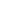 CLAU D’INTERPRETACIÓ: 1 a 10: AS; 11 a 20: AN; 21 a 30: AE. QUALIFICACIÓ GLOBAL (màxim 30)                                   TOTAL: ______________CLAU D’INTERPRETACIÓ: 1 a 10: AS; 11 a 20: AN; 21 a 30: AE. QUALIFICACIÓ GLOBAL (màxim 30)                                   TOTAL: ______________CLAU D’INTERPRETACIÓ: 1 a 10: AS; 11 a 20: AN; 21 a 30: AE. QUALIFICACIÓ GLOBAL (màxim 30)                                   TOTAL: ______________CLAU D’INTERPRETACIÓ: 1 a 10: AS; 11 a 20: AN; 21 a 30: AE. QUALIFICACIÓ GLOBAL (màxim 30)                                   TOTAL: ______________TEMPORALITZACIÓDe la cinquena setmana de març a la tercera setmana d’abril.ObjectiusDimensions i competènciesContinguts clauActivitats d’aprenentatgeCriteris d’avaluacióComprendre un text publicitari.Dimensió comprensió lectoraCompetència 1Dimensió actitudinal i plurilingüeCompetència 181, 11, 15Saber fer, 2: Llegeix el fullet Renova la teva roba! i escriu el significat de les paraules donades relacionant els elements de les dues columnes proposades.CA2CA9Fer un treball sobre la publicitat en el seu entorn.Dimensió comprensió lectoraCompetència 1, 3Dimensió expressió escritaCompetència 4Dimensió comunicació oralCompetència 9Dimensió actitudinal i plurilingüeCompetència 191, 3, 6Saber fer 11: Durant un dia, apunta tota la publicitat que veu o sent, l’analitza seguint les instruccions del llibre de l’alumnat, compara els resultats amb la resta de la classe, i debat sobre si li sembla abusiu o no, si li agrada, etc.CA1CA2CA8Dissenyar un cartell publicitari.Dimensió expressió escritaCompetències 4, 5 i 64, 8, 19Saber fer 16: Dissenya el seu propi cartell publicitari seguint els passos proposats pel llibre de l’alumne.CA1CA2CA8Conèixer els temps del mode subjuntiu.Dimensió expressió escritaCompetència 65Activitats 19: Copia les quatre oracions donades completant-les amb suposicions i indica quin temps verbal ha utilitzat.CA9Conèixer l’organització del text.Dimensió expressió escritaCompetència 65, 22Activitats 26: Copia el text donat afegint els signes de puntuació que hi falten i triant el connector adequat per a cada situació.CA9Aplicar les normes ortogràfiques de l’ús de les grafies j/g, x/ix, tx/ig.Dimensió expressió escritaCompetència 622Activitats finals 51: Copia el text donat i el completa amb j/g, x/ix, tx/ig, tg/tj.CA9Ampliar el vocabulari de la publicitat.Dimensió expressió escritaCompetència 621Activitats 38: Localitza paraules d’origen estranger en les oracions donades i les substitueix per paraules catalanes equivalents.CA10Reconèixer els recursos mètrics de la poesia.Dimensió literàriaCompetències 10 i 1110, 12, 15Activitats 45: Fa l’estudi complet de la mètrica dels versos de Josep Carner donats.CA2ORIENTACIONS METODOLÒGIQUESEl primer focus d’atenció d’aquesta unitat és la publicitat. L’alumnat farà un treball sobre la publicitat en el seu entorn i dissenyarà un cartell publicitari. Després, l’alumnat aprendrà a fer servir els temps del mode subjuntiu, els elements constitutius del text, l’ús de les grafies j/g, x/ix, tx/ig, ampliarà el vocabulari de la publicitat i els recursos mètrics de la poesia.MATERIALS CURRICULARS I ALTRES RECURSOS DIDÀCTICSLlengua catalana i literatura 2 ESO.Dia a dia Llengua catalana i literatura 2 ESO.Quadern d’estudi. Avança.Quadern d’ortografia.Quadern de gramàtica.AVALUACIÓProcediments i instruments d’avaluació Prova de control corresponent a la unitat.Seguiment de l’avaluació contínua en el registre.Tasques d’avaluació per competències.AVALUACIÓCriteris de correcció o valoracióEn la prova de control, cada activitat es qualificarà amb 1 punt si s’ha resolt correctament. En el cas que la resolució no sigui errònia, però sí incompleta o hi falti algun element essencial, es pot valorar amb 0,5 punts. Així, la qualificació màxima de la prova serà de 10 punts.Les proves d’avaluació per competències seran sotmeses a una valoració qualitativa per part del professor o la professora.AVALUACIÓCompetències clau (mínims exigibles)Fa un treball sobre la publicitat en el seu entorn.Dissenya un cartell publicitari.Coneix els temps del mode subjuntiu.Aplica les normes ortogràfiques de l’ús de les grafies j/g, x/ix, tx/ig.ATENCIÓ A LA DIVERSITATEn la prova de control, cada activitat es qualificarà amb 1 punt si s’ha resolt correctament. En el cas que la resolució no sigui errònia, però sí incompleta o hi falti algun element essencial, es pot valorar amb 0,5 punts. Així, la qualificació màxima de la prova serà de 10 punts.Les proves d’avaluació per competències seran sotmeses a una valoració qualitativa per part del professor o la professora.ALTRES ACTIVITATSPer practicar els continguts de la unitat, se suggereix triar unes quantes activitats perquè, un cop fetes, les corregeixin els seus companys i companyes i, després, conjuntament.ÚS DE LES TICActivitats del Llibremèdia corresponents a la unitat.Activitats del LlibreNet corresponents a la unitat.INDICADORSNIVELLS D’ADQUISICIÓNIVELLS D’ADQUISICIÓNIVELLS D’ADQUISICIÓQUALIFICACIÓ(màxim 3)INDICADORSBàsic (1)Avançat (2)Excel·lent (3)QUALIFICACIÓ(màxim 3)Comprèn un text publicitari.Llegeix el fullet Renova la teva roba! i escriu el significat de les paraules donades relacionant els elements de les dues columnes proposades.Ho fa correctament en la meitat dels casos.Llegeix el fullet Renova la teva roba! i escriu el significat de les paraules donades relacionant els elements de les dues columnes proposades.Ho fa correctament amb algun dubte.Llegeix el fullet Renova la teva roba! i escriu el significat de les paraules donades relacionant els elements de les dues columnes proposades.Ho fa correctament i sense dubtes en tots els casos.Fa un treball sobre la publicitat en el teu entorn.Durant un dia, apunta tota la publicitat que veu o sent, l’analitza seguint les instruccions del llibre de l’alumnat, compara els resultats amb la resta de la classe, i debat sobre si li sembla abusiu o no, si li agrada, etc.La recopilació de dades és bastant extensa i coherent, i la seva actitud al debat és bastant activa i respectuosa.Durant un dia, apunta tota la publicitat que veu o sent, l’analitza seguint les instruccions del llibre de l’alumnat, compara els resultats amb la resta de la classe, i debat sobre si li sembla abusiu o no, si li agrada, etc.La recopilació de dades és força extensa i coherent, i la seva actitud al debat és força activa i respectuosa.Durant un dia, apunta tota la publicitat que veu o sent, l’analitza seguint les instruccions del llibre de l’alumnat, compara els resultats amb la resta de la classe, i debat sobre si li sembla abusiu o no, si li agrada, etc.La recopilació de dades és extensa i coherent, i la seva actitud al debat és activa i respectuosa.Dissenya un cartell publicitari.Dissenya el seu propi cartell publicitari seguint els passos proposats pel llibre de l’alumne.Ho duu a terme de manera força acurada i coherent o amb faltes d’ortografia.Dissenya el seu propi cartell publicitari seguint els passos proposats pel llibre de l’alumne.Ho duu a terme de força manera acurada, coherent i atractiva, o amb alguna falta d’ortografia.Dissenya el seu propi cartell publicitari seguint els passos proposats pel llibre de l’alumne.Ho duu a terme de manera acurada, coherent, atractiva i sense faltes d’ortografia.Coneix els temps del mode subjuntiu.Copia les quatre oracions donades completant-les amb suposicions i indica quin temps verbal ha utilitzat.Ho fa correctament en la meitat dels casos.Copia les quatre oracions donades completant-les amb suposicions i indica quin temps verbal ha utilitzat.Ho fa correctament amb algun dubte.Copia les quatre oracions donades completant-les amb suposicions i indica quin temps verbal ha utilitzat.Ho fa correctament i sense dubtes en tots els casos.Coneix l’organització del text.Copia el text donat afegint els signes de puntuació que hi falten i triant el connector adequat per a cada situació.Ho fa correctament en la meitat dels casos.Copia el text donat afegint els signes de puntuació que hi falten i triant el connector adequat per a cada situació.Ho fa correctament amb algun dubte.Copia el text donat afegint els signes de puntuació que hi falten i triant el connector adequat per a cada situació.Ho fa correctament i sense dubtes en tots els casos.Aplica les normes ortogràfiques de l’ús de les grafies j/g, x/ix, tx/ig.Copia el text donat i el completa amb j/g, x/ix, tx/ig, tg/tj.Ho fa correctament en la meitat dels casos.Copia el text donat i el completa amb j/g, x/ix, tx/ig, tg/tj.Ho fa correctament amb algun dubte.Copia el text donat i el completa amb j/g, x/ix, tx/ig, tg/tj.Ho fa correctament i sense dubtes en tots els casos.Amplia el vocabulari de la publicitat.Localitza paraules d’origen estranger en les oracions donades i les substitueix per paraules catalanes equivalents.Ho fa correctament en la meitat dels casos.Localitza paraules d’origen estranger en les oracions donades i les substitueix per paraules catalanes equivalents.Ho fa correctament amb algun dubte.Localitza paraules d’origen estranger en les oracions donades i les substitueix per paraules catalanes equivalents.Ho fa correctament i sense dubtes en tots els casos.Reconeix els recursos mètrics de la poesia.Fa l’estudi complet de la mètrica dels versos de Josep Carner donats.Ho fa correctament en la meitat dels casos.Fa l’estudi complet de la mètrica dels versos de Josep Carner donats.Ho fa correctament amb algun dubte.Fa l’estudi complet de la mètrica dels versos de Josep Carner donats.Ho fa correctament i sense dubtes en tots els casos.CLAU D’INTERPRETACIÓ: 1 a 8: AS; 9 a 16: AN; 17 a 24: AE. QUALIFICACIÓ GLOBAL (màxim 24)                                                     TOTAL: ______________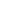 CLAU D’INTERPRETACIÓ: 1 a 8: AS; 9 a 16: AN; 17 a 24: AE. QUALIFICACIÓ GLOBAL (màxim 24)                                                     TOTAL: ______________CLAU D’INTERPRETACIÓ: 1 a 8: AS; 9 a 16: AN; 17 a 24: AE. QUALIFICACIÓ GLOBAL (màxim 24)                                                     TOTAL: ______________CLAU D’INTERPRETACIÓ: 1 a 8: AS; 9 a 16: AN; 17 a 24: AE. QUALIFICACIÓ GLOBAL (màxim 24)                                                     TOTAL: ______________CLAU D’INTERPRETACIÓ: 1 a 8: AS; 9 a 16: AN; 17 a 24: AE. QUALIFICACIÓ GLOBAL (màxim 24)                                                     TOTAL: ______________TEMPORALITZACIÓDe la quarta setmana d’abril a la tercera setmana de maig.ObjectiusDimensions i competències Continguts clauActivitats d’aprenentatgeCriteris d’avaluacióComprendre un text instructiu.Dimensió comprensió lectoraCompetència 1Dimensió actitudinal i plurilingüeCompetència 181, 11, 15Saber fer, 4: Llegeix l’article WhatsApp i la vida social: manual d’instruccions, i copia les afirmacions que coincideixin amb idees expressades al text de les donades.CA2Comprendre l’estructura de les instruccions i redactar una llista de consells.Dimensió expressió escritaCompetències 4, 5 I 6Dimensió actitudinal i plurilingüeCompetència 194, 5, 8, 19Saber fer 10: Col·labora amb el seu equip en la redacció de consells per a adolescents sobre l’ús del telèfon intel·ligent.CA8CA9Usar correctament l’imperatiu.Dimensió expressió escritaCompetència 44, 5Activitat 12: Escriu les ordres o les prohibicions que es desprenen dels sis senyals proposats.CA8CA9Usar correctament els signes de puntuació.Dimensió expressió escritaCompetència 422Banc d’activitats 49: Copia les sis oracions donades afegint dos punts on calgui.Banc d’activitats 50: Torna a escriure el text donat posant coma o punt en els espais indicats segons convingui.CA9Conèixer les dues funcions de la dièresi.Dimensió expressió escritaCompetència 422Activitats 22: Busca en la sopa de lletres donada catorze paraules amb dièresi i després les classifica segons la funció que hi fa.CA9Ampliar el vocabulari de la cuina.Dimensió expressió escritaCompetència 421Activitats 34: Tria la paraula més adequada en les sis oracions donades.CA9Conèixer les característiques de la poesia èpica i la poesia lírica.Dimensió expressió escritaCompetència 5Dimensió comprensió lectoraCompetències 1, 2 i 3Dimensió literàriaCompetències 10 i 111, 3, 11, 12, 14Activitats 43: Justifica que el poema d’Apel·les Mestres que ha llegit pertany a la poesia èpica.Activitats 44: Justifica que el poema de Maria Àngels Anglada que ha llegit pertany a la poesia lírica.CA3ORIENTACIONS METODOLÒGIQUESEn aquesta unitat, l’alumnat aprendrà l’estructura de les instruccions, redactarà en grup una llista de consells, a usar correctament l’imperatiu i els signes de puntuació. Coneixerà les dues funcions de la dièresi, ampliarà el seu vocabulari de la cuina i coneixerà les característiques de la poesia èpica i la poesia lírica.MATERIALS CURRICULARS I ALTRES RECURSOS DIDÀCTICSLlengua catalana i literatura 2 ESO.Dia a dia Llengua catalana i literatura 2 ESO.Quadern d’estudi. Avança.Quadern d’ortografia.Quadern de gramàtica.AVALUACIÓProcediments i instruments d’avaluació Prova de control corresponent a la unitat.Seguiment de l’avaluació contínua en el registre.Tasques d’avaluació per competències.AVALUACIÓCriteris de correcció o valoracióEn la prova de control, cada activitat es qualificarà amb 1 punt si s’ha resolt correctament. En el cas que la resolució no sigui errònia, però sí incompleta o hi falti algun element essencial, es pot valorar amb 0,5 punts. Així, la qualificació màxima de la prova serà de 10 punts.Les proves d’avaluació per competències seran sotmeses a una valoració qualitativa per part del professor o la professora.AVALUACIÓCompetències clau (mínims exigibles)Comprèn l’estructura de les instruccions i redacta una llista de consells.Usa correctament l’imperatiu i els signes de puntuació.Coneix les dues funcions de la dièresi.Coneix les característiques de la poesia èpica i la poesia lírica.ATENCIÓ A LA DIVERSITATEn la prova de control, cada activitat es qualificarà amb 1 punt si s’ha resolt correctament. En el cas que la resolució no sigui errònia, però sí incompleta o hi falti algun element essencial, es pot valorar amb 0,5 punts. Així, la qualificació màxima de la prova serà de 10 punts.Les proves d’avaluació per competències seran sotmeses a una valoració qualitativa per part del professor o la professora.ALTRES ACTIVITATSPer practicar els continguts de la unitat, se suggereix triar unes quantes activitats perquè, un cop fetes, les corregeixin els seus companys i companyes i, després, conjuntament.ÚS DE LES TICActivitats del Llibremèdia corresponents a la unitat.Activitats del LlibreNet corresponents a la unitat.INDICADORSNIVELLS D’ADQUISICIÓNIVELLS D’ADQUISICIÓNIVELLS D’ADQUISICIÓQUALIFICACIÓ(màxim 3)INDICADORSBàsic (1)Avançat (2)Excel·lent (3)QUALIFICACIÓ(màxim 3)Comprèn un text instructiu.Llegeix l’article WhatsApp i la vida social: manual d’instruccions i copia les afirmacions que coincideixin amb idees expressades al text de les donades.Ho fa correctament en la meitat dels casos.Llegeix l’article WhatsApp i la vida social: manual d’instruccions i copia les afirmacions que coincideixin amb idees expressades al text de les donades.Ho fa correctament amb algun dubte.Llegeix l’article WhatsApp i la vida social: manual d’instruccions i copia les afirmacions que coincideixin amb idees expressades al text de les donades.Ho fa correctament i sense dubtes en tots els casos.Comprèn l’estructura de les instruccions i redacta una llista de consells.Col·labora amb el seu equip en la redacció de consells per a adolescents sobre l’ús del telèfon intel·ligent.Hi col·labora de manera bastant activa, coherent i respectuosa.Col·labora amb el seu equip en la redacció de consells per a adolescents sobre l’ús del telèfon intel·ligent.Hi col·labora de manera força activa, coherent i respectuosa.Col·labora amb el seu equip en la redacció de consells per a adolescents sobre l’ús del telèfon intel·ligent.Hi col·labora de manera activa, coherent i respectuosa.Usa correctament l’imperatiu.Escriu les ordres o les prohibicions que es desprenen dels sis senyals proposats.Ho fa correctament en la meitat dels casos.Escriu les ordres o les prohibicions que es desprenen dels sis senyals proposats.Ho fa correctament amb algun dubte.Escriu les ordres o les prohibicions que es desprenen dels sis senyals proposats.Ho fa correctament i sense dubtes en tots els casos.Usa correctament els signes de puntuació.Copia les sis oracions donades afegint dos punts on calgui. Després, torna a escriure el text donat posant coma o punt en els espais indicats, segons convingui.Ho fa correctament en la meitat dels casos.Copia les sis oracions donades afegint dos punts on calgui. Després, torna a escriure el text donat posant coma o punt en els espais indicats, segons convingui.Ho fa correctament amb algun dubte.Copia les sis oracions donades afegint dos punts on calgui. Després, torna a escriure el text donat posant coma o punt en els espais indicats, segons convingui.Ho fa correctament i sense dubtes en tots els casos.Coneix les dues funcions de la dièresi.Busca en la sopa de lletres donada catorze paraules amb dièresi i després les classifica segons la funció que hi fa.Ho fa correctament en la meitat dels casos.Busca en la sopa de lletres donada catorze paraules amb dièresi i després les classifica segons la funció que hi fa.Ho fa correctament amb algun dubte.Busca en la sopa de lletres donada catorze paraules amb dièresi i després les classifica segons la funció que hi fa.Ho fa correctament i sense dubtes en tots els casos.Amplia el vocabulari de la cuina.Tria la paraula més adequada en les sis oracions donades.Ho fa correctament en la meitat dels casos.Tria la paraula més adequada en les sis oracions donades.Ho fa correctament amb algun dubte.Tria la paraula més adequada en les sis oracions donades.Ho fa correctament i sense dubtes en tots els casos.Coneix les característiques de la poesia èpica i la poesia lírica.Justifica que el poema d’Apel·les Mestres que ha llegit pertany a la poesia èpica i el de Maria Àngels Anglada que ha llegit pertany a la poesia lírica.Ho duu a terme de manera bastant clara, o amb oblits, errors o faltes d’ortografia.Justifica que el poema d’Apel·les Mestres que ha llegit pertany a la poesia èpica i el de Maria Àngels Anglada que ha llegit pertany a la poesia lírica.Ho duu a terme de manera força clara, o amb algun oblit, errors o amb alguna falta d’ortografia.Justifica que el poema d’Apel·les Mestres que ha llegit pertany a la poesia èpica i el de Maria Àngels Anglada que ha llegit pertany a la poesia lírica.Ho duu a terme de manera clara, sense oblits, errors ni faltes d’ortografia.CLAU D’INTERPRETACIÓ: 1 a 7: AS; 8 a 14: AN; 15 a 21: AE. QUALIFICACIÓ GLOBAL (màxim 21)                                                     TOTAL: ______________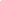 CLAU D’INTERPRETACIÓ: 1 a 7: AS; 8 a 14: AN; 15 a 21: AE. QUALIFICACIÓ GLOBAL (màxim 21)                                                     TOTAL: ______________CLAU D’INTERPRETACIÓ: 1 a 7: AS; 8 a 14: AN; 15 a 21: AE. QUALIFICACIÓ GLOBAL (màxim 21)                                                     TOTAL: ______________CLAU D’INTERPRETACIÓ: 1 a 7: AS; 8 a 14: AN; 15 a 21: AE. QUALIFICACIÓ GLOBAL (màxim 21)                                                     TOTAL: ______________CLAU D’INTERPRETACIÓ: 1 a 7: AS; 8 a 14: AN; 15 a 21: AE. QUALIFICACIÓ GLOBAL (màxim 21)                                                     TOTAL: ______________TEMPORALITZACIÓDe la quarta setmana de maig a la tercera setmana de juny.ObjectiusDimensions i competències Continguts clauActivitats d’aprenentatgeCriteris d’avaluacióComprendre un text narratiu.Dimensió comprensió lectoraCompetència 1Dimensió actitudinal i plurilingüeCompetència 181, 11, 15Saber fer, 1: Llegeix un fragment d'Un viatge màgic a Egipte i respon a un qüestionari sobre la seva comprensió.CA3Reconèixer les característiques del text predictiu.Dimensió comprensió lectoraCompetència 2Dimensió expressió escritaCompetència 51, 11, 19Banc d’activitats 63: Llegeix el text donat i explica per què és predictiu.CA2Reconèixer les perífrasis verbals.Dimensió expressió escritaCompetència 44, 5Activitats 16: Expressa amb una perífrasi verbal d’obligació i amb l’imperatiu el que dirien les persones que trobem en les oracions donades.CA9Conèixer i usar els connectors textuals.Dimensió expressió escritaCompetència 44, 5Activitats 21: Torna a escriure la recepta donada fent servir perífrasis verbals i relacionant els diferents passos amb connectors.CA9Conèixer l’ús de la dièresi en les formes verbals.Dimensió expressió escritaCompetència 421Activitats 26: Escriu el present d’indicatiu, el present de subjuntiu i l’imperatiu del verb produir, i explica què observa en les diferents persones de tots els temps, des del punt de vista de la dièresi.CA9Fer servir el corrector ortogràfic.Dimensió expressió escritaCompetència 622Activitats 30: Pica el text donat a l’ordinador, tal com està, i hi aplica el corrector ortogràfic. Va prenent nota del que indica com a incorrecte, de les propostes que fa i de les decisions que pren.CA9Ampliar el vocabulari dels oficis.Dimensió expressió escritaCompetència 421Activitats 34: Escriu les formes masculina i femenina de les persones que es dediquen a les activitats proposades.CA9Conèixer els trets principals de la poesia satírica i l'experimental.Dimensió comprensió lectoraCompetències 1 i 2Dimensió literàriaCompetències 19 i 111, 2, 11, 12, 15Activitats 40: Explica què satiritza Pere Quart en cadascuna de les dues estrofes de Bel canto.Activitats 41: Es fixa en el poema visual Imant, indica quina part del poema representa l’imant i quin sentit suggereixen les lletres i el nom de Barcelona.CA3Escriure un poema experimental.Dimensió expressió escritaCompetències 4, 5 i 6Dimensió literàriaCompetència 124, 5, 13Saber fer 48: Elabora un poema visual o un cal·ligrama.CA12Conèixer les característiques de la poesia medieval.Dimensió comprensió lectoraCompetències 2 i 3Dimensió expressió escritaCompetència 4Dimensió literàriaCompetències 10 i 111, 3, 11, 12Activitats 52: Raona com qualificaria l’actitud del trobador davant de la dama del poema S’allarga el dia en tendre excés, i quina opinió personal li mereix aquesta manera d’entendre l’amor.Activitats 59: Compta les síl·labes de cada vers del poema d’Ausiàs March que ha llegit, fa l’esquema de rimes i escriu si són consonants o assonants.CA3Conèixer la història de la llengua catalana.Dimensió actitudinal i plurilingüeCompetència 18Dossier cultura 2: Respon a un qüestionari sobre la història de la llengua catalana.CA13ORIENTACIONS METODOLÒGIQUESEn aquesta unitat, l’alumnat aprendrà a escriure textos predictius, a reconèixer i a usar les perífrasis verbals i els connectors textuals. També aprendrà l’ús de la dièresi en les formes verbals, ampliarà el vocabulari dels oficis, farà servir el corrector ortogràfic i coneixerà la poesia satírica, la poesia experimental i la poesia medieval. MATERIALS CURRICULARS I ALTRES RECURSOS DIDÀCTICSLlengua catalana i literatura 2 ESO.Dia a dia Llengua catalana i literatura 2 ESO.Quadern d’estudi. Avança.Quadern d’ortografia.Quadern de gramàtica.AVALUACIÓProcediments i instruments d’avaluació Prova de control corresponent a la unitat.Seguiment de l’avaluació contínua en el registre.Tasques d’avaluació per competències.AVALUACIÓCriteris de correcció o valoracióEn la prova de control, cada activitat es qualificarà amb 1 punt si s’ha resolt correctament. En el cas que la resolució no sigui errònia, però sí incompleta o hi falti algun element essencial, es pot valorar amb 0,5 punts. Així, la qualificació màxima de la prova serà de 10 punts.Les proves d’avaluació per competències seran sotmeses a una valoració qualitativa per part del professor o la professora.AVALUACIÓCompetències clau (mínims exigibles)Reconeix les característiques del text predictiu.Reconeix les perífrasis verbals.Coneix i usa els connectors textuals.Elabora un poema visual o un cal·ligrama.ATENCIÓ A LA DIVERSITATEn la prova de control, cada activitat es qualificarà amb 1 punt si s’ha resolt correctament. En el cas que la resolució no sigui errònia, però sí incompleta o hi falti algun element essencial, es pot valorar amb 0,5 punts. Així, la qualificació màxima de la prova serà de 10 punts.Les proves d’avaluació per competències seran sotmeses a una valoració qualitativa per part del professor o la professora.ALTRES ACTIVITATSPer practicar els continguts de la unitat, se suggereix triar unes quantes activitats perquè, un cop fetes, les corregeixin els seus companys i companyes i, després, conjuntament.ÚS DE LES TICActivitats del Llibremèdia corresponents a la unitat.Activitats del LlibreNet corresponents a la unitat.INDICADORSNIVELLS D’ADQUISICIÓNIVELLS D’ADQUISICIÓNIVELLS D’ADQUISICIÓQUALIFICACIÓ(màxim 3)INDICADORSBàsic (1)Avançat (2)Excel·lent (3)QUALIFICACIÓ(màxim 3)Comprèn un text narratiu.Llegeix un fragment d'Un viatge màgic a Egipte i respon a un qüestionari sobre la seva comprensió.Ho fa correctament en la meitat dels casos.Llegeix un fragment d'Un viatge màgic a Egipte i respon a un qüestionari sobre la seva comprensió.Ho fa correctament amb algun dubte.Llegeix un fragment d'un viatge màgic a Egipte i respon a un qüestionari sobre la seva comprensió.Ho fa correctament i sense dubtes en tots els casos.Reconeix les característiques del text predictiu.Llegeix el text donat i explica per què és predictiu.Ho duu a terme de manera bastant clara, amb algun error o faltes d’ortografia.Llegeix el text donat i explica per què és predictiu.Ho duu a terme de manera força clara, sense errors però amb alguna falta d’ortografia.Llegeix el text donat i explica per què és predictiu.Ho duu a terme de manera clara, sense errors ni faltes d’ortografia.Reconeix les perífrasis verbals.Expressa amb una perífrasi verbal d’obligació i amb l’imperatiu el que dirien les persones que trobem en les oracions donades.Ho fa correctament en la meitat dels casos.Expressa amb una perífrasi verbal d’obligació i amb l’imperatiu el que dirien les persones que trobem en les oracions donades.Ho fa correctament amb algun dubte.Expressa amb una perífrasi verbal d’obligació i amb l’imperatiu el que dirien les persones que trobem en les oracions donades.Ho fa correctament i sense dubtes en tots els casos.Coneix i usa els connectors textuals.Torna a escriure la recepta donada fent servir perífrasis verbals i relacionant els diferents passos amb connectors.Ho fa correctament en la meitat dels casos.Torna a escriure la recepta donada fent servir perífrasis verbals i relacionant els diferents passos amb connectors.Ho fa correctament amb algun dubte.Torna a escriure la recepta donada fent servir perífrasis verbals i relacionant els diferents passos amb connectors.Ho fa correctament i sense dubtes en tots els casos.Coneix l’ús de la dièresi en les formes verbals.Escriu el present d’indicatiu, el present de subjuntiu i l’imperatiu del verb produir, i explica què observa en les diferents persones de tots els temps des del punt de vista de la dièresi.Ho fa correctament en la meitat dels casos.Escriu el present d’indicatiu, el present de subjuntiu i l’imperatiu del verb produir, i explica què observa en les diferents persones de tots els temps des del punt de vista de la dièresi.Ho fa correctament amb algun dubte.Escriu el present d’indicatiu, el present de subjuntiu i l’imperatiu del verb produir, i explica què observa en les diferents persones de tots els temps des del punt de vista de la dièresi.Ho fa correctament i sense dubtes en tots els casos.Fa servir el corrector ortogràfic.Pica el text donat a l’ordinador, tal com està, i hi aplica el corrector ortogràfic. Va prenent nota del que indica com a incorrecte, de les propostes que fa i de les decisions que pren.Ho fa correctament en la meitat dels casos.Pica el text donat a l’ordinador, tal com està, i hi aplica el corrector ortogràfic. Va prenent nota del que indica com a incorrecte, de les propostes que fa i de les decisions que pren.Ho fa correctament amb algun dubte.Pica el text donat a l’ordinador, tal com està, i hi aplica el corrector ortogràfic. Va prenent nota del que indica com a incorrecte, de les propostes que fa i de les decisions que pren.Ho fa correctament i sense dubtes en tots els casos.Amplia el vocabulari dels oficis.Escriu les formes masculina i femenina de les persones que es dediquen a les activitats proposades.Ho fa correctament en la meitat dels casos.Escriu les formes masculina i femenina de les persones que es dediquen a les activitats proposades.Ho fa correctament amb algun dubte.Escriu les formes masculina i femenina de les persones que es dediquen a les activitats proposades.Ho fa correctament i sense dubtes en tots els casos.Coneix els trets principals de la poesia satírica i l'experimental.Explica què satiritza Pere Quart en cadascuna de les dues estrofes de Bel canto. Després, es fixa en el poema visual Imant, indica quina part del poema representa l’imant i quin sentit suggereixen les lletres i el nom de Barcelona.Ho duu a terme de manera bastant clara i coherent o amb faltes d’ortografia.Explica què satiritza Pere Quart en cadascuna de les dues estrofes de Bel canto. Després, es fixa en el poema visual Imant, indica quina part del poema representa l’imant i quin sentit suggereixen les lletres i el nom de Barcelona.Ho duu a terme de manera força clara i coherent o amb alguna falta d’ortografia.Explica què satiritza Pere Quart en cadascuna de les dues estrofes de Bel canto. Després, es fixa en el poema visual Imant, indica quina part del poema representa l’imant i quin sentit suggereixen les lletres i el nom de Barcelona.Ho duu a terme de manera clara i coherent i sense faltes d’ortografia.Escriu un poema experimental.Elabora un poema visual o un cal·ligrama.Ho duu a terme de manera bastant clara, coherent o amb faltes d’ortografia.Elabora un poema visual o un cal·ligrama.Ho duu a terme de manera força clara, coherent, atractiva o amb alguna falta d’ortografia.Elabora un poema visual o un cal·ligrama.Ho duu a terme de manera clara, coherent, atractiva i sense faltes d’ortografia.Coneix les característiques de la poesia medieval.Raona com qualificaria l’actitud del trobador davant de la dama del poema S’allarga el dia en tendre excés, i quina opinió personal li mereix aquesta manera d’entendre l’amor. Després, compta les síl·labes de cada vers del poema d’Ausiàs March que ha llegit, fa l’esquema de rimes i escriu si són consonants o assonants.Ho fa correctament en la meitat dels casos.Raona com qualificaria l’actitud del trobador davant de la dama del poema S’allarga el dia en tendre excés i quina opinió personal li mereix aquesta manera d’entendre l’amor. Després, compta les síl·labes de cada vers del poema d’Ausiàs March que ha llegit i fa l’esquema de rimes i escriu si són consonants o assonants.Ho fa correctament amb algun dubte.Raona com qualificaria l’actitud del trobador davant de la dama del poema S’allarga el dia en tendre excés i quina opinió personal li mereix aquesta manera d’entendre l’amor. Després, compta les síl·labes de cada vers del poema d’Ausiàs March que ha llegit i fa l’esquema de rimes i escriu si són consonants o assonants.Ho fa correctament i sense dubtes en tots els casos.Coneix la història de la llengua catalana.Respon a un qüestionari sobre la història de la llengua catalana.Ho fa correctament en la meitat dels casos.Respon a un qüestionari sobre la història de la llengua catalana.Ho fa correctament amb algun dubte.Respon a un qüestionari sobre la història de la llengua catalana.Ho fa correctament i sense dubtes en tots els casos.CLAU D’INTERPRETACIÓ: 1 a 11: AS; 12 a 22: AN; 23 a 33: AE. QUALIFICACIÓ GLOBAL (màxim 33)                    TOTAL: ______________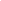 CLAU D’INTERPRETACIÓ: 1 a 11: AS; 12 a 22: AN; 23 a 33: AE. QUALIFICACIÓ GLOBAL (màxim 33)                    TOTAL: ______________CLAU D’INTERPRETACIÓ: 1 a 11: AS; 12 a 22: AN; 23 a 33: AE. QUALIFICACIÓ GLOBAL (màxim 33)                    TOTAL: ______________CLAU D’INTERPRETACIÓ: 1 a 11: AS; 12 a 22: AN; 23 a 33: AE. QUALIFICACIÓ GLOBAL (màxim 33)                    TOTAL: ______________CLAU D’INTERPRETACIÓ: 1 a 11: AS; 12 a 22: AN; 23 a 33: AE. QUALIFICACIÓ GLOBAL (màxim 33)                    TOTAL: ______________